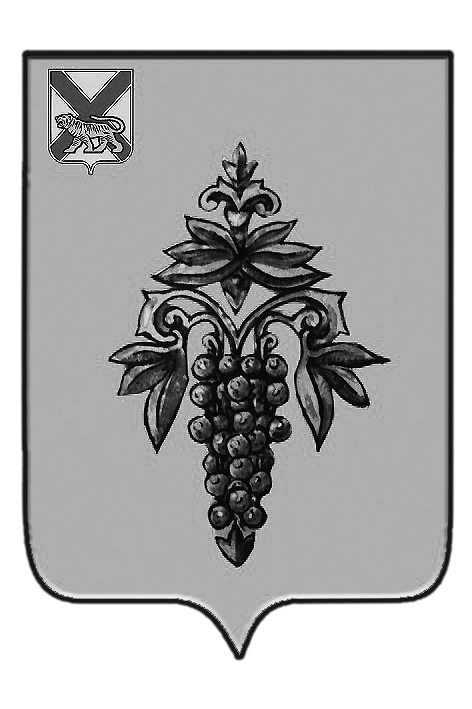 АДМИНИСТРАЦИЯ ЧУГУЕВСКОГО МУНИЦИПАЛЬНОГО ОКРУГА ПРИМОРСКОГО КРАЯ 		ПОСТАНОВЛЕНИЕс. ЧугуевкаО внесении изменений в постановление администрации Чугуевского    муниципального района от 05 ноября 2019 года № 690-НПА «Об утверждении муниципальной программы «Социально – экономическое развитие Чугуевского муниципального округа» на 2020 – 2027 годы»	В соответствии с решением Думы Чугуевского муниципального округа от 22 декабря 2023 года № 544-НПА «О бюджете Чугуевского муниципального округа на 2024 год и плановый период 2025 и 2026 годов», решением Думы Чугуевского муниципального округа от 15 декабря 2022 года № 429-НПА «О бюджете Чугуевского муниципального округа на 2023 год и плановый период 2024 и 2025 годов», руководствуясь статьей 43 Устава Чугуевского муниципального округа, администрация Чугуевского муниципального округаПОСТАНОВЛЯЕТ:1. В постановление администрации Чугуевского    муниципального района от 05 ноября 2019 года № 690-НПА «Об утверждении муниципальной программы «Социально – экономическое развитие Чугуевского муниципального округа» на 2020 – 2027 годы» (далее – постановление, Программа) внести следующие изменения:1.1. пункт 2 постановления изложить в следующей редакции:«Общее руководство и текущее управление за реализацией Программы возложить на первого заместителя главы администрации Чугуевского муниципального округа Н.В. Кузьменчук.».  2. В Паспорте   Программы строку «Объем средств бюджета Чугуевского муниципального округа на финансирование муниципальной программы и прогнозная оценка привлекаемых на реализацию ее целей средств федерального, краевого бюджетов, внебюджетных источников», изложить в следующей редакции:2.1. Строку «Ожидаемые результаты реализации муниципальной программы» изложить в следующей редакции: 2.2. Раздел VI Программы изложить в следующей редакции:«Для реализации «Программы социально-экономического развития Чугуевского муниципального округа» на 2020 - 2027 годы потребуется финансовых ресурсов в объеме 2 562 369,62 тыс. рублей, из них средства федерального бюджета – 1 042,24 тыс. рублей, краевого бюджета – 233 891,38 тыс. рублей, бюджета Чугуевского муниципального округа – 109 676,50 тыс. рублей, средств внебюджетных источников (средства предприятий) – 2 217 759,50 тыс. рублей (86,55%).       В ходе реализации Программы объемы её финансирования могут корректироваться с учетом утвержденных на предстоящий финансовый год расходов бюджета. Информация о ресурсном обеспечении мероприятий изложена в приложении № 3 к Программе.».          2.3. В абзаце 7 раздела VIII Программы слова «до 51728 рублей» заменить словами «до 58375 рублей»;              в абзаце 8 раздела VIII Программы слова «до 2%» заменить словами «до 1,8%»;              в абзаце 14 раздела VIII Программы слова «слова 225 консультаций» заменить словами «238 консультаций».      2.4. В Приложение № 1 к Программе «Сведения о целевых индикаторах, показателях муниципальной программы»:       - подпрограмму № 1 «Поддержка малого и среднего предпринимательства на территории Чугуевского муниципального округа» на 2020-2027 годы дополнить пунктом 1.10 «Количество субъектов МСП, имеющих статус социального предприятия (социального предпринимателя) получивших финансовую поддержку» изложив в редакции согласно Приложению № 1 к настоящему постановлению;       - подпрограмму № 2 «Управление имуществом, находящимся в собственности и в ведении Чугуевского муниципального округа» на 2020-2027 годы дополнить пунктом 2.11 «Площадь вовлеченных в оборот неиспользованных земельных участков» изложив в редакции согласно Приложению № 1 к настоящему постановлению.      2.5. В Приложение № 2 к Программе «Обобщенная характеристика реализуемых, в составе муниципальной программы, подпрограмм и отдельных мероприятий», Подпрограмму № 2 дополнить пунктом 2.5 «Подготовка проектов межевания земельных участков и проведение кадастровых работ» изложив в редакции согласно Приложению № 2 к настоящему постановлению.2.6. Приложение № 3 к Программе «Информация о ресурсном обеспечении муниципальной программы за счет средств федерального бюджета, краевого бюджета, бюджетов государственных внебюджетных фондов, иных внебюджетных источников» изложить в следующей редакции согласно Приложению № 3 к настоящему постановлению.2.7. В Приложение № 4 к Программе-Подпрограмма № 1 «Поддержка малого и среднего предпринимательства на территории Чугуевского муниципального округа» на 2020-2027 годы:2.7.1 в паспорте Подпрограммы строку «Объем средств бюджета Чугуевского муниципального округа на финансирование программы» изложить в следующей редакции: 2.7.2. Раздел VI Подпрограммы «Ресурсное обеспечение подпрограммы» изложить в следующей редакции:«Объем финансовых средств на реализацию Подпрограммы за счет средств бюджета Чугуевского муниципального округа составляет 625 тыс. рублей, в том числе по годам:2.8. В Приложении № 5 к Программе – Подпрограмма № 2 «Управление имуществом, находящимся в собственности и в ведении Чугуевского муниципального округа» на 2020-2027 годы:      2.8.1. в паспорте подпрограммы:       - строку «Объем средств бюджета муниципального округа на финансирование подпрограммы» изложить в следующей редакции: - строку «Целевые индикаторы и показатели подпрограммы» дополнить следующим показателем- площадь вовлечённых в оборот неиспользованных земельных участков (га). 2.8.2. Раздел III подпрограммы «Целевые индикаторы» дополнить показателем:- площадь вовлечённых в оборот неиспользованных земельных участков (га).2.9. В Приложении № 6 к Программе – Подпрограмма № 3 «Создание условий для обеспечения доступным и комфортным жильем населения Чугуевского муниципального округа» на 2020-2027 годы.2.9.1. в паспорте Подпрограммы:- строку «Общий объем средств на финансирование Подпрограммы и прогнозная оценка привлекаемых на реализацию ее целей средств федерального, краевого бюджетов, внебюджетных источников» изложить в следующей редакции:- строку «Ожидаемые конечные результаты реализации Подпрограммы» изложить в следующей редакции:2.9.2. абзац 2 раздела VI Подпрограммы изложить в следующей редакции:«Общий объем финансирования Подпрограммы за счет средств краевого бюджета, бюджета округа, а также внебюджетных источников составляет 55 200,00 тыс. рублей, в том числе по годам:2020 год – 0 тыс. рублей;2021 год – 0 тыс. рублей;2022 год – 0 тыс. рублей;2023 год – 0 тыс. рублей;2024 год – 13800,00 тыс. рублей;2025 год – 13800,00 тыс. рублей;2026 год – 13800,00 тыс. рублей;2027 год – 13800,00 тыс. рублей.в том числе за счет средств краевого бюджета 38 640,00 тыс. рублей:2020 год – 0 тыс. рублей;2021 год – 0 тыс. рублей;2022 год – 0 тыс. рублей;2023 год – 0 тыс. рублей;2024 год – 9660,00 тыс. рублей;2025 год – 9660,00 тыс. рублей;2026 год – 9660,00 тыс. рублей;2027 год – 9660,00 тыс. рублей.за счет средств бюджета муниципального округа – 200,00 тыс. рублей:2020 год – 0 тыс. рублей;2021 год – 0 тыс. рублей;2022 год – 0 тыс. рублей;2023 год – 0 тыс. рублей;2024 год – 50,00 тыс. рублей;2025 год – 50,00 тыс. рублей; 2026 год – 50,00 тыс. рублей;2027 год – 50,00 тыс. рублей.за счет иных внебюджетных источников – 16 360,00 тыс. рублей:2020 год – 0 тыс. рублей;2021 год – 0 тыс. рублей;2022 год – 0 тыс. рублей;2023 год – 0 тыс. рублей;2024 год – 4090,00 тыс. рублей;2025 год – 4090,00 тыс. рублей; 2026 год – 4090,00 тыс. рублей;2027 год – 4090,00 тыс. рублей.2.10. В Приложении № 7 к Программе – Подпрограмма № 4 «Долгосрочное финансовое планирование и организация бюджетного процесса в Чугуевском муниципальном округе» на 2020-2027 годы:2.10.1 в паспорте Подпрограммы строку «Объем и источники финансирования» изложить в следующей редакции:2.10.2 абзац 2 раздела VII Подпрограммы изложить в следующей редакции:«В целях выполнения, поставленных задач общий объем финансирования Подпрограммы составляет 83 657,23 тыс. рублей с учетом срока реализации каждого мероприятия представлен в приложении № 3 к программе «Социально-экономическое развитие Чугуевского муниципального округа» на 2020-2027 годы.».3. Настоящее постановление вступает в силу со дня его официального опубликования и подлежит размещению на официальном сайте Чугуевского муниципального округа в информационно-телекоммуникационной сети Интернет.И. о. главы администрации Чугуевского муниципального округа	Н.В. Кузьменчук                                                                                                                                                                                                                                             Приложение № 1к постановлению администрации Чугуевскогомуниципального округа«____» ____________20    г. №______                                                                                                                                                                                                                                                                           Приложение № 1                                                                                                                                                           к программе «Социально-экономическое развитие                                                                                                                                                                       Чугуевского муниципального округа»                                                                                                                                                                                           на 2020-2027 г.СВЕДЕНИЯ О ЦЕЛЕВЫХ ИНДИКАТОРАХ, ПОКАЗАТЕЛЯХ МУНИЦИПАЛЬНОЙ ПРОГРАММЫ«Социально-экономическое развитие Чугуевского муниципального округа» на 2020-2027г                                                                                                                                                                                                                         Приложение № 2                                                                                                                              к постановлению администрации Чугуевского муниципального округа                                                                                                                                                                                                «___» ______202   г. №Приложение № 2                                                                                                                                                                к программе «Социально-экономическое развитие                                                                                                                                                   Чугуевского муниципального округа» на 2020 – 2027гг.ОБОБЩЕННАЯ ХАРАКТЕРИСТИКАРЕАЛИЗУЕМЫХ, В СОСТАВЕ МУНИЦИПАЛЬНОЙ ПРОГРАММЫПОДПРОГРАММ И ОТДЕЛЬНЫХ МЕРОПРИЯТИЙ«Социально-экономическое развитие Чугуевского муниципального округа на 2020-2027 годы»                                                                                                                                                                                                                           Приложение № 3к постановлению администрации Чугуевскогомуниципального округа«____» ____________20    г. №______Приложение № 3                                                                                                                                                      к программе «Социально-экономическое развитие                                                                                                                                                 Чугуевского муниципального округа» на 2020 – 2027 г.ИНФОРМАЦИЯО РЕСУРСНОМ ОБЕСПЕЧЕНИИ МУНИЦИПАЛЬНОЙ ПРОГРАММЫ ЗА СЧЕТ СРЕДСТВ БЮДЖЕТА ЧУГУЕВСКОГО МУНИЦИПАЛЬНОГО ОКРУГА И ПРИВЛЕКАЕМЫХ СРЕДСТВ ФЕДЕРАЛЬНОГО БЮДЖЕТА, КРАЕВОГО БЮДЖЕТА,БЮДЖЕТОВ ГОСУДАРСТВЕННЫХ ВНЕБЮДЖЕТНЫХ ФОНДОВ,ИНЫХ ВНЕБЮДЖЕТНЫХ ИСТОЧНИКОВ«Социально-экономическое развитие Чугуевского муниципального округа» на 2020-2027 годыОбъем средств бюджета Чугуевского муниципального округа на финансирование муниципальной программы и прогнозная оценка привлекаемых на реализацию ее целей средств федерального, краевого бюджетов, внебюджетных источников                                                  Объем средств бюджета Чугуевского муниципального округа на финансирование муниципальной программы и прогнозная оценка привлекаемых на реализацию ее целей средств федерального, краевого бюджетов, внебюджетных источников составит                                         2 562 369,62 тыс. рублей:2020 год – 363 007,43 тыс. рублей;2021 год – 326 119,08 тыс. рублей;2022 год – 374 844,36 тыс. рублей;2023 год – 308 593,15 тыс. рублей;2024 год – 303 826,87 тыс. рублей;2025 год – 293 553,56 тыс. рублей;2026 год – 294 337,58 тыс. рублей;2027 год – 298 087,58 тыс. рублей.В том числе за счет средств:федерального бюджета – 1 042,24 тыс. рублей:2020 год – 613,75 тыс. рублей;2021 год – 428, 49 тыс. рублей;2022 год – 0 тыс. рублей;2023 год – 0 тыс. рублей;2024 год – 0 тыс. рублей;2025 год – 0 тыс. рублей;2026 год – 0 тыс. рублей;2027 год – 0 тыс. рублей;краевого бюджета – 233 891,38 тыс. рублей: 2020 год – 19 923,19 тыс. рублей;2021 год – 20 146,59 тыс. рублей;2022 год – 20 137,20 тыс. рублей;2023 год – 18 406,85 тыс. рублей;2024 год – 38 612,72 тыс. рублей;2025 год – 45 986,63 тыс. рублей;2026 год – 36 839,10 тыс. рублей;2027 год – 36 839,10 тыс. рублей;бюджета округа – 109 676,50 тыс. рублей:2020 год - 11 542,50 тыс. рублей;2021 год – 10 704,00 тыс. рублей;2022 год – 14 843,16 тыс. рублей;2023 год – 10 894,30 тыс. рублей;2024 год – 14 568,65 тыс. рублей;2025 год – 14 816,93 тыс. рублей;2026 год – 16 293,48 тыс. рублей;2027 год – 16 013,48 тыс. рублей; внебюджетных источников – 2 217 759,50 тыс. рублей:2020 год – 330 928,0 тыс. рублей;2021 год – 294 840,0 тыс. рублей;2022 год – 339 864,0 тыс. рублей;2023 год – 279 292,0 тыс. рублей;2024 год – 250 645,5 тыс. рублей;2025 год – 235 750,0 тыс. рублей;2026 год – 241 205,0 тыс. рублей;2027 год – 245 235,0 тыс. рублей.Ожидаемые результаты реализации муниципальной программы1.Увеличение общего объема произведенной продукции за период реализации программы-104%. 2.Увеличение среднемесячной заработной платы одного работника по району к 2027 году 58375 рублей.3.Снижение уровня безработицы к 2027 году до 1,8% к экономически активному населению. 4.Увеличение площади используемых земель с/х назначения к 2027 году до 10000 га.5.Повышение урожайности зерновых культур в хозяйствах муниципального округа в 2027 году до 20 ц/га.6.Ежегодное увеличение поголовья КРС в хозяйствах округа на 50 голов.7.Увеличение производства молочной продукции (к уровню прошлого года) на 110 %.8.Ежегодное получение одного гранта по государственной поддержке.9.Оказание консультативной поддержки с/х производителям в течении срока реализации программы – 238 консультаций.ГодыФинансовые средства-всего,тыс.рублейв том числе по источникам финансирования, тыс. рублейв том числе по источникам финансирования, тыс. рублейв том числе по источникам финансирования, тыс. рублейв том числе по источникам финансирования, тыс. рублейГодыСредства федерального бюджета.Средства краевого бюджета Средства БюджетаокругаВнебюд-жетные источники2020363 007,43613,7519 923,1911 542,5330 9282021326 119,08428,4920 146,5910 704,0294 8402022374 844,36020 137,2014 843,16339 8642023308 593,15018 406,8510 894,30279 2922024303 826,87038 612,7214 568,65250 645,502025293 553,56042 986,6314 816,93235 7502026294 337,58036 839,1016 293,48241 2052027298 087,58036 839,1016 013,48245 235Всего:2 562 369,621 042,24233 891,38109 676,502 217 759,50Объем средств бюджета Чугуевского муниципального округа на финансирование подпрограммы Мероприятия и финансовое обеспечение подпрограммы реализуется за счет средств бюджета округа. Общий объем финансирования составляет 625, 00 тыс. рублей за счет средств бюджета муниципального округа, в том числе:2020 год – 0,0 тыс. рублей;2021 год – 0,0 тыс. рублей;2022 год – 35,00 тыс. рублей;2023 год – 50,00 тыс. рублей;2024 год – 135,00 тыс. рублей;2025 год – 135,00 тыс. рублей;2026 год – 135,00 тыс. рублей;2027 год – 135,00 тыс. рублей;Источники финансированияВсего (в тыс. руб.)в том числе по годамв том числе по годамв том числе по годамв том числе по годамв том числе по годамв том числе по годамв том числе по годамв том числе по годам2020год2021 год2022 год2023год2024 год2025год2026год2027 годВсего:625,00035,050,0135,0135,0135,0135,0Средства бюджета округа625,00035,050,0135,0135,0135,0135,0Объем средств бюджета Чугуевского муниципального округа на финансирование подпрограммы и прогнозная оценка, привлекаемая на реализацию её целей средств краевого бюджетаОбщий объем финансирования мероприятий подпрограммы составляет 24 626,69 тыс. рублей в том числе по годам:2020 год – 675,00 тыс. руб.;2021 год – 1520,00 тыс. руб.;2022 год – 4859,98 тыс. руб.;2023 год – 597,03 тыс. руб.;2024 год – 4217,65 тыс. руб.;2025 год – 7797,03 тыс. руб.;2026 год – 1430,00 тыс. руб.;2027 год – 3530,00 тыс. руб.- общий объем средств бюджета Чугуевского муниципального округа 13 920,15 тыс. рублей, в том числе по годам:2020 год – 675,00 тыс. руб.;2021 год – 1520,00 тыс. руб.;2022 год – 4859,98 тыс. руб.;2023 год – 597,03 тыс. руб.;2024 год – 735,17 тыс. руб.;2025 год – 572,97 тыс. руб.;2026 год – 1430,00 тыс. руб.;2027 год – 3530,00 тыс. руб.- прогнозная оценка привлеченных средств Приморского края на реализацию мероприятий подпрограммы составляет 10 706,54 тыс. рублей, в том числе по годам:2020 год – 0,00 тыс. руб.;2021 год – 0,00 тыс. руб.;2022 год – 0,00 тыс. руб.;2023 год – 0,00 тыс. руб.;2024 год – 3482,48 тыс. руб.;2025 год – 7224,06 тыс. руб.;2026 год – 0,00 тыс. руб.;2027 год – 0,00 тыс. руб.;Общий объем средств на финансирование подпрограммы и прогнозная оценка привлекаемых на реализацию ее целей средств федерального, краевого бюджетов, внебюджетных источниковОбщий объем средств на финансирование подпрограммы и прогнозная оценка привлекаемых на реализацию ее целей средств федерального, краевого бюджетов, внебюджетных источников составляет 55 200,00 тыс. рублей:2020 год – 0 тыс. рублей;2021 год – 0 тыс. рублей;2022 год – 0 тыс. рублей;2023 год – 0 тыс. рублей;2024 год – 13800,00 тыс. рублей;2025 год – 13800,00 тыс. рублей;2026 год – 13800,00 тыс. рублей;2027 год – 13800,00 тыс. рублей.в том числе за счет средств краевого бюджета 38 640,00 тыс. рублей:2020 год – 0 тыс. рублей;2021 год – 0 тыс. рублей;2022 год – 0 тыс. рублей;2023 год – 0 тыс. рублей;2024 год – 9660,00 тыс. рублей;2025 год – 9660,00 тыс. рублей;2026 год – 9660,00 тыс. рублей;2027 год – 9660,00 тыс. рублей.за счет средств бюджета муниципального округа – 200,00 тыс. рублей:2020 год – 0 тыс. рублей;2021 год – 0 тыс. рублей;2022 год – 0 тыс. рублей;2023 год – 0 тыс. рублей;2024 год – 50,00 тыс. рублей;2025 год – 50,00 тыс. рублей; 2026 год – 50,00 тыс. рублей;2027 год – 50,00 тыс. рублей.за счет иных внебюджетных источников – 16 360,00 тыс. рублей:2020 год – 0 тыс. рублей;2021 год – 0 тыс. рублей;2022 год – 0 тыс. рублей;2023 год – 0 тыс. рублей;2024 год – 4090,00 тыс. рублей;2025 год – 4090,00 тыс. рублей; 2026 год – 4090,00 тыс. рублей; 2027 год – 4090,00 тыс. рублей.Ожидаемые конечные результаты реализации Подпрограммы- 20 семей, к 2027 году, получивших социальные выплаты в рамках Подпрограммы улучшат свои жилищные условия.Объем и источники финансированияОбщий объем бюджетных ассигнований бюджета муниципального округа на реализацию подпрограммы составляет – 83 657,23 тыс. рублей, в том числе:2020 год – 8498,50 тыс. рублей;2021 год – 8091,00 тыс. рублей;2022 год – 8631,18 тыс. рублей;2023 год – 9484,55 тыс. рублей;2024 год – 11108,00 тыс. рублей;2025 год – 13408,00 тыс. рублей;2026 год – 13408,00 тыс. рублей;2027 год – 11028,00 тыс. рублей.№ п/п   Целевой      индикатор,    показатель  (наименование) Единица измеренияЗначение целевого индикатора, показателя (по годам)Значение целевого индикатора, показателя (по годам)Значение целевого индикатора, показателя (по годам)Значение целевого индикатора, показателя (по годам)Значение целевого индикатора, показателя (по годам)Значение целевого индикатора, показателя (по годам)Значение целевого индикатора, показателя (по годам)Значение целевого индикатора, показателя (по годам)Значение целевого индикатора, показателя (по годам)Значение целевого индикатора, показателя (по годам)Значение целевого индикатора, показателя (по годам)Значение целевого индикатора, показателя (по годам)Значение целевого индикатора, показателя (по годам)Значение целевого индикатора, показателя (по годам)№ п/п   Целевой      индикатор,    показатель  (наименование) Единица измеренияОтчетный финансовый 2019 годОтчетный финансовый 2019 год202020212021202120222023202420252026202620272027Подпрограмма № 1 «Поддержка малого и среднего предпринимательства на территории Чугуевского муниципального округа» на 2020-2027 годыПодпрограмма № 1 «Поддержка малого и среднего предпринимательства на территории Чугуевского муниципального округа» на 2020-2027 годыПодпрограмма № 1 «Поддержка малого и среднего предпринимательства на территории Чугуевского муниципального округа» на 2020-2027 годыПодпрограмма № 1 «Поддержка малого и среднего предпринимательства на территории Чугуевского муниципального округа» на 2020-2027 годыПодпрограмма № 1 «Поддержка малого и среднего предпринимательства на территории Чугуевского муниципального округа» на 2020-2027 годыПодпрограмма № 1 «Поддержка малого и среднего предпринимательства на территории Чугуевского муниципального округа» на 2020-2027 годыПодпрограмма № 1 «Поддержка малого и среднего предпринимательства на территории Чугуевского муниципального округа» на 2020-2027 годыПодпрограмма № 1 «Поддержка малого и среднего предпринимательства на территории Чугуевского муниципального округа» на 2020-2027 годыПодпрограмма № 1 «Поддержка малого и среднего предпринимательства на территории Чугуевского муниципального округа» на 2020-2027 годыПодпрограмма № 1 «Поддержка малого и среднего предпринимательства на территории Чугуевского муниципального округа» на 2020-2027 годыПодпрограмма № 1 «Поддержка малого и среднего предпринимательства на территории Чугуевского муниципального округа» на 2020-2027 годыПодпрограмма № 1 «Поддержка малого и среднего предпринимательства на территории Чугуевского муниципального округа» на 2020-2027 годыПодпрограмма № 1 «Поддержка малого и среднего предпринимательства на территории Чугуевского муниципального округа» на 2020-2027 годыПодпрограмма № 1 «Поддержка малого и среднего предпринимательства на территории Чугуевского муниципального округа» на 2020-2027 годыПодпрограмма № 1 «Поддержка малого и среднего предпринимательства на территории Чугуевского муниципального округа» на 2020-2027 годыПодпрограмма № 1 «Поддержка малого и среднего предпринимательства на территории Чугуевского муниципального округа» на 2020-2027 годыПодпрограмма № 1 «Поддержка малого и среднего предпринимательства на территории Чугуевского муниципального округа» на 2020-2027 годыПодпрограмма № 1 «Поддержка малого и среднего предпринимательства на территории Чугуевского муниципального округа» на 2020-2027 годы1.1Число субъектов малого и среднего предпринима - тельства на 10 000 человек населенияединиц255,1255,1256,2259,2259,2259,2261,0262,3262,5262,7263,0263,0263,2263,21.2Прирост оборота субъектов малого и среднего предпринимательства%Не менее 3Не менее 3Не менее 3Не менее 3Не менее 3Не менее 3Не менее 4Не менее 4Не менее 5Не менее 5Не менее 5Не менее 5Не менее 5Не менее 51.3Число реализованных проектов субъектов МСП, получивших льготную кредитно - лизинговую поддержкуединицНе менее 3Не менее 3Не менее 4Не менее 4Не менее 4Не менее 4Не менее 5Не менее 5Не менее 5Не менее 5Не менее 5Не менее 5Не менее 5Не менее 51.4Доля работников малых предприятий в общей численности, занятых в экономике%25,325,325,425,525,525,525,630,030,130,230,330,330,430,41.5Доля оборота малых предприятий в объеме оборота полного круга предприятий%58,058,058,158,258,258,260,066,067,068,069,069,070,070,01.6Численность работников, занятых в сфере малого и среднего предпринимательствачеловек215321532203227722772277230023502400245024602460250025001.7Количество налогоплательщиков специального налогового режима «Налог на профессиональный доход»человек00612002002003012862002052102102202201.8Доля вовлеченных объектов муниципального имущества, включённых в перечень имущества, предназначенный для предоставления субъектам МСП, а также самозанятым гражданам %00000078928788898990901.9Количество субъектов МСП, а также самозанятых граждан, получивших поддержку на возмещение затрат, связанных с ремонтом, реконструкцией помещений, полученных в рамках реализации мер имущественной поддержкичеловек000000012122221.10Количество субъектов МСП, имеющих статус социального предприятия (социального предпринимателя) получивших финансовую поддержкуединиц00000002334455Подпрограмма № 2 «Управление имуществом, находящимся в собственности и в ведении Чугуевского муниципального округа» на 2020-2027»Подпрограмма № 2 «Управление имуществом, находящимся в собственности и в ведении Чугуевского муниципального округа» на 2020-2027»Подпрограмма № 2 «Управление имуществом, находящимся в собственности и в ведении Чугуевского муниципального округа» на 2020-2027»Подпрограмма № 2 «Управление имуществом, находящимся в собственности и в ведении Чугуевского муниципального округа» на 2020-2027»Подпрограмма № 2 «Управление имуществом, находящимся в собственности и в ведении Чугуевского муниципального округа» на 2020-2027»Подпрограмма № 2 «Управление имуществом, находящимся в собственности и в ведении Чугуевского муниципального округа» на 2020-2027»Подпрограмма № 2 «Управление имуществом, находящимся в собственности и в ведении Чугуевского муниципального округа» на 2020-2027»Подпрограмма № 2 «Управление имуществом, находящимся в собственности и в ведении Чугуевского муниципального округа» на 2020-2027»Подпрограмма № 2 «Управление имуществом, находящимся в собственности и в ведении Чугуевского муниципального округа» на 2020-2027»Подпрограмма № 2 «Управление имуществом, находящимся в собственности и в ведении Чугуевского муниципального округа» на 2020-2027»Подпрограмма № 2 «Управление имуществом, находящимся в собственности и в ведении Чугуевского муниципального округа» на 2020-2027»Подпрограмма № 2 «Управление имуществом, находящимся в собственности и в ведении Чугуевского муниципального округа» на 2020-2027»Подпрограмма № 2 «Управление имуществом, находящимся в собственности и в ведении Чугуевского муниципального округа» на 2020-2027»Подпрограмма № 2 «Управление имуществом, находящимся в собственности и в ведении Чугуевского муниципального округа» на 2020-2027»Подпрограмма № 2 «Управление имуществом, находящимся в собственности и в ведении Чугуевского муниципального округа» на 2020-2027»Подпрограмма № 2 «Управление имуществом, находящимся в собственности и в ведении Чугуевского муниципального округа» на 2020-2027»2.1Выполнение плана по доходам от приватизации муниципального имущества%1001001001001001001001001001001001001001002.2Выполнение плана по доходам от аренды муниципального имущества%1001001001001001001001001001001001001001002.3Выполнение плана по доходам от аренды земельных участков%1001001001001001001001001001001001001001002.4Выполнение плана по доходам от продажи земельных участков%1001001001001001001001001001001001001001002.5Доля объектов недвижимого имущества, в том числе земельных участков, находящихся в собственности муниципального округа, в отношении которых принято решение по управлению и распоряжению ими по отношению к общему количеству объектов недвижимого имущества, находящихся в собственности муниципального округа%90909092929293949596979798982.6Доля объектов недвижимого имущества, в том числе земельных участков, находящихся в собственности муниципального округа, в отношении которых проведены проверки фактического использования и сохранности по отношению к общему количеству объектов недвижимого имущества муниципального округа, за исключением сетей инженерно-технического обеспечения%10101012121215182529333335352.7Доля объектов недвижимого имущества, в том числе земельных участков, право собственности муниципального округа на которые зарегистрировано, от общего числа объектов недвижимого имущества, подлежащих государственной регистрации (в рамках текущего года)%50505060606065707580838385852.8Количество оказанных услуг по выдаче документов по приватизации квартир муниципального жилищного фондаединиц20201720202023353035353535352.9Выполнение работ по ремонту муниципальных нежилых зданий и помещений (количество заключенных муниципальных контрактов) единиц000000401111112.10Площадь земель на территории Чугуевского муниципального округа в отношении которых принято решение по проведению топографо-геодезических работкв. м00000036600003400003400003400003400003400003400002.11Площадь вовлеченных в оборот неиспользованных земельных участковга0000000011465000000Подпрограмма № 3 «Создание условий для обеспечения доступным и комфортным жильемнаселения Чугуевского муниципального округа» на 2020-2027 годыПодпрограмма № 3 «Создание условий для обеспечения доступным и комфортным жильемнаселения Чугуевского муниципального округа» на 2020-2027 годыПодпрограмма № 3 «Создание условий для обеспечения доступным и комфортным жильемнаселения Чугуевского муниципального округа» на 2020-2027 годыПодпрограмма № 3 «Создание условий для обеспечения доступным и комфортным жильемнаселения Чугуевского муниципального округа» на 2020-2027 годыПодпрограмма № 3 «Создание условий для обеспечения доступным и комфортным жильемнаселения Чугуевского муниципального округа» на 2020-2027 годыПодпрограмма № 3 «Создание условий для обеспечения доступным и комфортным жильемнаселения Чугуевского муниципального округа» на 2020-2027 годыПодпрограмма № 3 «Создание условий для обеспечения доступным и комфортным жильемнаселения Чугуевского муниципального округа» на 2020-2027 годыПодпрограмма № 3 «Создание условий для обеспечения доступным и комфортным жильемнаселения Чугуевского муниципального округа» на 2020-2027 годыПодпрограмма № 3 «Создание условий для обеспечения доступным и комфортным жильемнаселения Чугуевского муниципального округа» на 2020-2027 годыПодпрограмма № 3 «Создание условий для обеспечения доступным и комфортным жильемнаселения Чугуевского муниципального округа» на 2020-2027 годыПодпрограмма № 3 «Создание условий для обеспечения доступным и комфортным жильемнаселения Чугуевского муниципального округа» на 2020-2027 годыПодпрограмма № 3 «Создание условий для обеспечения доступным и комфортным жильемнаселения Чугуевского муниципального округа» на 2020-2027 годыПодпрограмма № 3 «Создание условий для обеспечения доступным и комфортным жильемнаселения Чугуевского муниципального округа» на 2020-2027 годыПодпрограмма № 3 «Создание условий для обеспечения доступным и комфортным жильемнаселения Чугуевского муниципального округа» на 2020-2027 годыПодпрограмма № 3 «Создание условий для обеспечения доступным и комфортным жильемнаселения Чугуевского муниципального округа» на 2020-2027 годыПодпрограмма № 3 «Создание условий для обеспечения доступным и комфортным жильемнаселения Чугуевского муниципального округа» на 2020-2027 годыПодпрограмма № 3 «Создание условий для обеспечения доступным и комфортным жильемнаселения Чугуевского муниципального округа» на 2020-2027 годыПодпрограмма № 3 «Создание условий для обеспечения доступным и комфортным жильемнаселения Чугуевского муниципального округа» на 2020-2027 годы3.1Число семей, улучшивших жилищные условияединиц11000000555555Подпрограмма № 4 «Долгосрочное финансовое планирование и организация бюджетного процессав Чугуевском муниципальном округе» на 2020-2027 годы»Подпрограмма № 4 «Долгосрочное финансовое планирование и организация бюджетного процессав Чугуевском муниципальном округе» на 2020-2027 годы»Подпрограмма № 4 «Долгосрочное финансовое планирование и организация бюджетного процессав Чугуевском муниципальном округе» на 2020-2027 годы»Подпрограмма № 4 «Долгосрочное финансовое планирование и организация бюджетного процессав Чугуевском муниципальном округе» на 2020-2027 годы»Подпрограмма № 4 «Долгосрочное финансовое планирование и организация бюджетного процессав Чугуевском муниципальном округе» на 2020-2027 годы»Подпрограмма № 4 «Долгосрочное финансовое планирование и организация бюджетного процессав Чугуевском муниципальном округе» на 2020-2027 годы»Подпрограмма № 4 «Долгосрочное финансовое планирование и организация бюджетного процессав Чугуевском муниципальном округе» на 2020-2027 годы»Подпрограмма № 4 «Долгосрочное финансовое планирование и организация бюджетного процессав Чугуевском муниципальном округе» на 2020-2027 годы»Подпрограмма № 4 «Долгосрочное финансовое планирование и организация бюджетного процессав Чугуевском муниципальном округе» на 2020-2027 годы»Подпрограмма № 4 «Долгосрочное финансовое планирование и организация бюджетного процессав Чугуевском муниципальном округе» на 2020-2027 годы»Подпрограмма № 4 «Долгосрочное финансовое планирование и организация бюджетного процессав Чугуевском муниципальном округе» на 2020-2027 годы»Подпрограмма № 4 «Долгосрочное финансовое планирование и организация бюджетного процессав Чугуевском муниципальном округе» на 2020-2027 годы»Подпрограмма № 4 «Долгосрочное финансовое планирование и организация бюджетного процессав Чугуевском муниципальном округе» на 2020-2027 годы»Подпрограмма № 4 «Долгосрочное финансовое планирование и организация бюджетного процессав Чугуевском муниципальном округе» на 2020-2027 годы»Подпрограмма № 4 «Долгосрочное финансовое планирование и организация бюджетного процессав Чугуевском муниципальном округе» на 2020-2027 годы»Подпрограмма № 4 «Долгосрочное финансовое планирование и организация бюджетного процессав Чугуевском муниципальном округе» на 2020-2027 годы»4.1Доля расходов бюджета муниципального округа, формируемых в рамках муниципальных программ муниципального округа%90909090909090909090909090904.2Выполнение плана по доходам бюджета муниципального округа%не менее100не менее100не менее100не менее100не менее100не менее100не менее100не менее100не менее100не менее 100не менее 100не менее 100не менее 100не менее 1004.3Степень исполнения расходных обязательств бюджета муниципального округа%9898989898989898989898989898Подпрограмма № 5 «Улучшение инвестиционного климата в Чугуевском муниципальном округе» на 2020-2027 годыПодпрограмма № 5 «Улучшение инвестиционного климата в Чугуевском муниципальном округе» на 2020-2027 годыПодпрограмма № 5 «Улучшение инвестиционного климата в Чугуевском муниципальном округе» на 2020-2027 годыПодпрограмма № 5 «Улучшение инвестиционного климата в Чугуевском муниципальном округе» на 2020-2027 годыПодпрограмма № 5 «Улучшение инвестиционного климата в Чугуевском муниципальном округе» на 2020-2027 годыПодпрограмма № 5 «Улучшение инвестиционного климата в Чугуевском муниципальном округе» на 2020-2027 годыПодпрограмма № 5 «Улучшение инвестиционного климата в Чугуевском муниципальном округе» на 2020-2027 годыПодпрограмма № 5 «Улучшение инвестиционного климата в Чугуевском муниципальном округе» на 2020-2027 годыПодпрограмма № 5 «Улучшение инвестиционного климата в Чугуевском муниципальном округе» на 2020-2027 годыПодпрограмма № 5 «Улучшение инвестиционного климата в Чугуевском муниципальном округе» на 2020-2027 годыПодпрограмма № 5 «Улучшение инвестиционного климата в Чугуевском муниципальном округе» на 2020-2027 годыПодпрограмма № 5 «Улучшение инвестиционного климата в Чугуевском муниципальном округе» на 2020-2027 годыПодпрограмма № 5 «Улучшение инвестиционного климата в Чугуевском муниципальном округе» на 2020-2027 годыПодпрограмма № 5 «Улучшение инвестиционного климата в Чугуевском муниципальном округе» на 2020-2027 годыПодпрограмма № 5 «Улучшение инвестиционного климата в Чугуевском муниципальном округе» на 2020-2027 годыПодпрограмма № 5 «Улучшение инвестиционного климата в Чугуевском муниципальном округе» на 2020-2027 годыПодпрограмма № 5 «Улучшение инвестиционного климата в Чугуевском муниципальном округе» на 2020-2027 годыПодпрограмма № 5 «Улучшение инвестиционного климата в Чугуевском муниципальном округе» на 2020-2027 годы5.1Прирост инвестиций в основной капитал к предыдущему годупроцент100,0102,0102,0102,010271,771,775,0101,0101,5102,0102,0102,0102,05.2Темп роста инвестиций в основной капитал в расчете на душу населенияпроцент100,9102,7102,7102,7102,688,388,3901001001011011011015.3Количество созданных инвестиционных площадок (нарастающим итогом)единиц122222223333335.4Доля проектов МНПА, прошедших процедуру ОРВ, к доле МНПА, подлежащих процедуре ОРВпроцент100100100100100100100100100100100100100100Мероприятия муниципальной программы «Социально-экономическое развитие Чугуевскогомуниципального округа» на 2020-2027 годыМероприятия муниципальной программы «Социально-экономическое развитие Чугуевскогомуниципального округа» на 2020-2027 годыМероприятия муниципальной программы «Социально-экономическое развитие Чугуевскогомуниципального округа» на 2020-2027 годыМероприятия муниципальной программы «Социально-экономическое развитие Чугуевскогомуниципального округа» на 2020-2027 годыМероприятия муниципальной программы «Социально-экономическое развитие Чугуевскогомуниципального округа» на 2020-2027 годыМероприятия муниципальной программы «Социально-экономическое развитие Чугуевскогомуниципального округа» на 2020-2027 годыМероприятия муниципальной программы «Социально-экономическое развитие Чугуевскогомуниципального округа» на 2020-2027 годыМероприятия муниципальной программы «Социально-экономическое развитие Чугуевскогомуниципального округа» на 2020-2027 годыМероприятия муниципальной программы «Социально-экономическое развитие Чугуевскогомуниципального округа» на 2020-2027 годыМероприятия муниципальной программы «Социально-экономическое развитие Чугуевскогомуниципального округа» на 2020-2027 годыМероприятия муниципальной программы «Социально-экономическое развитие Чугуевскогомуниципального округа» на 2020-2027 годыМероприятия муниципальной программы «Социально-экономическое развитие Чугуевскогомуниципального округа» на 2020-2027 годыМероприятия муниципальной программы «Социально-экономическое развитие Чугуевскогомуниципального округа» на 2020-2027 годыМероприятия муниципальной программы «Социально-экономическое развитие Чугуевскогомуниципального округа» на 2020-2027 годыМероприятия муниципальной программы «Социально-экономическое развитие Чугуевскогомуниципального округа» на 2020-2027 годыМероприятия муниципальной программы «Социально-экономическое развитие Чугуевскогомуниципального округа» на 2020-2027 годыМероприятия муниципальной программы «Социально-экономическое развитие Чугуевскогомуниципального округа» на 2020-2027 годыМероприятия муниципальной программы «Социально-экономическое развитие Чугуевскогомуниципального округа» на 2020-2027 годы1.Общий оборот предприятий, организаций – всего% к предыдущему году101,9101,9102,8103,3103,3103,3103,9104,3104,8104,0104,0104,0104,0в том числе:1.1промышленными предприятиями в % к предыдущему году«-«101,8101,8102,4103,2103,2103,2100102100100,8101101,3101,31.2сельскохозяйственными предприятиями (всеми категориями хозяйств), в % к предыдущему году«-«101,7101,7104,7100,0100,0100,086,4100101101,51021031031.3малым и средним предпринимательством(в действующих ценах) в % к предыдущему году.«-«101,3101,3101,8102,2102,2102,2109,6104,0104,0104,0104,0104,0104,02.Среднемесячная заработная плата одного работника в районерублей330173301734338357803578035780421114990151897539725613058375583752.Среднемесячная заработная плата одного работника в районе% к предгоду100100104,0104,2104,2104,2109,4118,51041041041041043.Уровень зарегистрированной безработицы по отношению к экономически активному населению, в %%3,03,02,952,952,952,951,81,42,22,12,01,81,84Площадь используемых земель сельскохозяйственного назначенияга7318731875307755775577558200890090009200960010000100005Урожайность зерновых культур в хозяйствах муниципального округац/га11,311,311,411,511,511,518,018,518,519,019,520,020,06Увеличение поголовья КРС в хозяйствах муниципального округаголов5050505050500    100    50    505050507Увеличение производство молочной продукции (к уровню прошлого года)%100100105,5106,2106,2106,2100,0102,0104,0106,0108,0110,0110,08Количество хозяйств     (начинающих фермеров), получивших гранты по Государственной программе Приморского краяЕд.00111110111119Количество мероприятий по оказанию консультативной помощи сельскохозяйственным товаропроизводителям, планирующим получить государственную поддержкуЕд.10101520202025333035353535№ п/пНаименование подпрограммы, отдельногомероприятия   муниципальной программыНаименование подпрограммы, отдельногомероприятия   муниципальной программыОтветственныйисполнитель,соисполнителиСрок         реализацииСрок         реализацииСрок         реализацииСрок         реализацииСрок         реализацииСрок         реализацииСрок         реализации№ п/пНаименование подпрограммы, отдельногомероприятия   муниципальной программыНаименование подпрограммы, отдельногомероприятия   муниципальной программыОтветственныйисполнитель,соисполнителиНачалареализацииподпрограмммы, отдель-ного мероп-риятияНачалареализацииподпрограмммы, отдель-ного мероп-риятияНачалареализацииподпрограмммы, отдель-ного мероп-риятияНачалареализацииподпрограмммы, отдель-ного мероп-риятияОкончанияреализацииподпрограммы, отдель-ного мероп-риятияОжидаемыйрезультат(краткоеописание)Ожидаемыйрезультат(краткоеописание) 1       2            2            3            4            4            4            4            5          6        6      Подпрограмма № 1 «Поддержка малого и среднего предпринимательства на территории Чугуевского муниципального округа» на 2020-2027 годы  Подпрограмма № 1 «Поддержка малого и среднего предпринимательства на территории Чугуевского муниципального округа» на 2020-2027 годы  Подпрограмма № 1 «Поддержка малого и среднего предпринимательства на территории Чугуевского муниципального округа» на 2020-2027 годы  Подпрограмма № 1 «Поддержка малого и среднего предпринимательства на территории Чугуевского муниципального округа» на 2020-2027 годы  Подпрограмма № 1 «Поддержка малого и среднего предпринимательства на территории Чугуевского муниципального округа» на 2020-2027 годы  Подпрограмма № 1 «Поддержка малого и среднего предпринимательства на территории Чугуевского муниципального округа» на 2020-2027 годы  Подпрограмма № 1 «Поддержка малого и среднего предпринимательства на территории Чугуевского муниципального округа» на 2020-2027 годы  Подпрограмма № 1 «Поддержка малого и среднего предпринимательства на территории Чугуевского муниципального округа» на 2020-2027 годы  Подпрограмма № 1 «Поддержка малого и среднего предпринимательства на территории Чугуевского муниципального округа» на 2020-2027 годы  Подпрограмма № 1 «Поддержка малого и среднего предпринимательства на территории Чугуевского муниципального округа» на 2020-2027 годы1. Нормативно-правовое обеспечение1. Нормативно-правовое обеспечение1. Нормативно-правовое обеспечение1. Нормативно-правовое обеспечение1. Нормативно-правовое обеспечение1. Нормативно-правовое обеспечение1. Нормативно-правовое обеспечение1. Нормативно-правовое обеспечение1. Нормативно-правовое обеспечение1. Нормативно-правовое обеспечение1. Нормативно-правовое обеспечение1.1.Привлечение предпринимателей к решению вопросов повышения эффективности их деятельностипосредством их участия в разработке нормативно-правовой базы в области предпринимательства на уровне местного самоуправленияПривлечение предпринимателей к решению вопросов повышения эффективности их деятельностипосредством их участия в разработке нормативно-правовой базы в области предпринимательства на уровне местного самоуправленияОбщественная организация Совет предпринимателейЧугуевского районаОбщественная организация Совет предпринимателейЧугуевского района2020202020202027Повышение конкурентоспособности малого и среднего бизнеса Чугуевского муниципального округа в приоритетных сферах экономики. Формирование положительного образа предпринимателя, популяризация роли предпринимательства, рост числа предпринимателей в отраслях экономикиПовышение конкурентоспособности малого и среднего бизнеса Чугуевского муниципального округа в приоритетных сферах экономики. Формирование положительного образа предпринимателя, популяризация роли предпринимательства, рост числа предпринимателей в отраслях экономики1.2.Организация консультирования субъектов малого и среднего предпринимательства по вопросам действующего и принимаемого законодательстваОрганизация консультирования субъектов малого и среднего предпринимательства по вопросам действующего и принимаемого законодательстваОрганы администрацииОрганы администрации2020202020202027Повышение конкурентоспособности малого и среднего бизнеса Чугуевского муниципального округа в приоритетных сферах экономики. Формирование положительного образа предпринимателя, популяризация роли предпринимательства, рост числа предпринимателей в отраслях экономикиПовышение конкурентоспособности малого и среднего бизнеса Чугуевского муниципального округа в приоритетных сферах экономики. Формирование положительного образа предпринимателя, популяризация роли предпринимательства, рост числа предпринимателей в отраслях экономики1.3.Внесение предложений по преодолению административных ограничений в области предпринимательства, принятие мер по их устранениюВнесение предложений по преодолению административных ограничений в области предпринимательства, принятие мер по их устранениюОбщественная организация «Совет предпринимателейЧугуевского района»Координационный Совет по развитию малого и среднего предпринимательства в Чугуевском муниципальном округеОбщественная организация «Совет предпринимателейЧугуевского района»Координационный Совет по развитию малого и среднего предпринимательства в Чугуевском муниципальном округе2020202020202027Повышение конкурентоспособности малого и среднего бизнеса Чугуевского муниципального округа в приоритетных сферах экономики. Формирование положительного образа предпринимателя, популяризация роли предпринимательства, рост числа предпринимателей в отраслях экономикиПовышение конкурентоспособности малого и среднего бизнеса Чугуевского муниципального округа в приоритетных сферах экономики. Формирование положительного образа предпринимателя, популяризация роли предпринимательства, рост числа предпринимателей в отраслях экономики2.Организационное обеспечение2.Организационное обеспечение2.Организационное обеспечение2.Организационное обеспечение2.Организационное обеспечение2.Организационное обеспечение2.Организационное обеспечение2.Организационное обеспечение2.Организационное обеспечениеПовышение конкурентоспособности малого и среднего бизнеса Чугуевского муниципального округа в приоритетных сферах экономики. Формирование положительного образа предпринимателя, популяризация роли предпринимательства, рост числа предпринимателей в отраслях экономикиПовышение конкурентоспособности малого и среднего бизнеса Чугуевского муниципального округа в приоритетных сферах экономики. Формирование положительного образа предпринимателя, популяризация роли предпринимательства, рост числа предпринимателей в отраслях экономики2.1.Организация проведения мероприятий:Организация проведения мероприятий:Повышение конкурентоспособности малого и среднего бизнеса Чугуевского муниципального округа в приоритетных сферах экономики. Формирование положительного образа предпринимателя, популяризация роли предпринимательства, рост числа предпринимателей в отраслях экономикиПовышение конкурентоспособности малого и среднего бизнеса Чугуевского муниципального округа в приоритетных сферах экономики. Формирование положительного образа предпринимателя, популяризация роли предпринимательства, рост числа предпринимателей в отраслях экономики- конференция предпринимателей (один раз в год)- конференция предпринимателей (один раз в год)Управление ЭРиПРУправление ЭРиПР2020202020202027Повышение конкурентоспособности малого и среднего бизнеса Чугуевского муниципального округа в приоритетных сферах экономики. Формирование положительного образа предпринимателя, популяризация роли предпринимательства, рост числа предпринимателей в отраслях экономикиПовышение конкурентоспособности малого и среднего бизнеса Чугуевского муниципального округа в приоритетных сферах экономики. Формирование положительного образа предпринимателя, популяризация роли предпринимательства, рост числа предпринимателей в отраслях экономики- встреча Главы Чугуевского муниципального округа с предпринимателями (по мере необходимости)- встреча Главы Чугуевского муниципального округа с предпринимателями (по мере необходимости)«-««-«2020202020202027Повышение конкурентоспособности малого и среднего бизнеса Чугуевского муниципального округа в приоритетных сферах экономики. Формирование положительного образа предпринимателя, популяризация роли предпринимательства, рост числа предпринимателей в отраслях экономикиПовышение конкурентоспособности малого и среднего бизнеса Чугуевского муниципального округа в приоритетных сферах экономики. Формирование положительного образа предпринимателя, популяризация роли предпринимательства, рост числа предпринимателей в отраслях экономики2.2.Организация проведения практических семинаров по актуальным вопросам и проблемам малого и среднего предпринимательства с привлечением федеральных и краевых структур, контролирующих органов (по мере необходимости)Организация проведения практических семинаров по актуальным вопросам и проблемам малого и среднего предпринимательства с привлечением федеральных и краевых структур, контролирующих органов (по мере необходимости)«-««-«2020202020202027Повышение конкурентоспособности малого и среднего бизнеса Чугуевского муниципального округа в приоритетных сферах экономики. Формирование положительного образа предпринимателя, популяризация роли предпринимательства, рост числа предпринимателей в отраслях экономикиПовышение конкурентоспособности малого и среднего бизнеса Чугуевского муниципального округа в приоритетных сферах экономики. Формирование положительного образа предпринимателя, популяризация роли предпринимательства, рост числа предпринимателей в отраслях экономики2.3.Проведение «Круглого стола» с участием средств массовой информации, контролирующих органов, предприятий, оказывающих услуги и реализующих товары, по вопросам качества оказания услуг на потребительском рынке (один раз в год)Проведение «Круглого стола» с участием средств массовой информации, контролирующих органов, предприятий, оказывающих услуги и реализующих товары, по вопросам качества оказания услуг на потребительском рынке (один раз в год)«-««-«2020202020202027Повышение конкурентоспособности малого и среднего бизнеса Чугуевского муниципального округа в приоритетных сферах экономики. Формирование положительного образа предпринимателя, популяризация роли предпринимательства, рост числа предпринимателей в отраслях экономикиПовышение конкурентоспособности малого и среднего бизнеса Чугуевского муниципального округа в приоритетных сферах экономики. Формирование положительного образа предпринимателя, популяризация роли предпринимательства, рост числа предпринимателей в отраслях экономики2.4.Организация проведения конкурсов, ярмарок, выставок смотров продукции малых и средних предприятий (ежегодно)Организация проведения конкурсов, ярмарок, выставок смотров продукции малых и средних предприятий (ежегодно)«-««-«2020202020202027Повышение конкурентоспособности малого и среднего бизнеса Чугуевского муниципального округа в приоритетных сферах экономики. Формирование положительного образа предпринимателя, популяризация роли предпринимательства, рост числа предпринимателей в отраслях экономикиПовышение конкурентоспособности малого и среднего бизнеса Чугуевского муниципального округа в приоритетных сферах экономики. Формирование положительного образа предпринимателя, популяризация роли предпринимательства, рост числа предпринимателей в отраслях экономики2.5.Ежемесячная ярмарка местных товаропроизводителейЕжемесячная ярмарка местных товаропроизводителей«-««-«2020202020202027Повышение конкурентоспособности малого и среднего бизнеса Чугуевского муниципального округа в приоритетных сферах экономики. Формирование положительного образа предпринимателя, популяризация роли предпринимательства, рост числа предпринимателей в отраслях экономикиПовышение конкурентоспособности малого и среднего бизнеса Чугуевского муниципального округа в приоритетных сферах экономики. Формирование положительного образа предпринимателя, популяризация роли предпринимательства, рост числа предпринимателей в отраслях экономики2.6.Содействие к привлечению предпринимателей к участию в конкурсах «100 лучших товаров Приморья, «Предприниматель года» (в течение года)Содействие к привлечению предпринимателей к участию в конкурсах «100 лучших товаров Приморья, «Предприниматель года» (в течение года)«-««-«2020202020202027Повышение конкурентоспособности малого и среднего бизнеса Чугуевского муниципального округа в приоритетных сферах экономики. Формирование положительного образа предпринимателя, популяризация роли предпринимательства, рост числа предпринимателей в отраслях экономикиПовышение конкурентоспособности малого и среднего бизнеса Чугуевского муниципального округа в приоритетных сферах экономики. Формирование положительного образа предпринимателя, популяризация роли предпринимательства, рост числа предпринимателей в отраслях экономики2.7.Проведение совместных мероприятий с общественными объединениями предпринимателей (День российского предпринимателя)Проведение совместных мероприятий с общественными объединениями предпринимателей (День российского предпринимателя)«-««-«2020202020202027Повышение конкурентоспособности малого и среднего бизнеса Чугуевского муниципального округа в приоритетных сферах экономики. Формирование положительного образа предпринимателя, популяризация роли предпринимательства, рост числа предпринимателей в отраслях экономикиПовышение конкурентоспособности малого и среднего бизнеса Чугуевского муниципального округа в приоритетных сферах экономики. Формирование положительного образа предпринимателя, популяризация роли предпринимательства, рост числа предпринимателей в отраслях экономики2.8.Организация проведения Координационного совета по развитию малого и среднего предпринимательства (по мере необходимости)Организация проведения Координационного совета по развитию малого и среднего предпринимательства (по мере необходимости)«-««-«2020202020202027Повышение конкурентоспособности малого и среднего бизнеса Чугуевского муниципального округа в приоритетных сферах экономики. Формирование положительного образа предпринимателя, популяризация роли предпринимательства, рост числа предпринимателей в отраслях экономикиПовышение конкурентоспособности малого и среднего бизнеса Чугуевского муниципального округа в приоритетных сферах экономики. Формирование положительного образа предпринимателя, популяризация роли предпринимательства, рост числа предпринимателей в отраслях экономики2.9.Проведение анализа экономической и социальной сферы развития предпринимательства. Подготовка аналитических обзоров и выработка рекомендаций по улучшению условий развития предпринимательства (один раз в квартал)Проведение анализа экономической и социальной сферы развития предпринимательства. Подготовка аналитических обзоров и выработка рекомендаций по улучшению условий развития предпринимательства (один раз в квартал)«-««-«2020202020202027Повышение конкурентоспособности малого и среднего бизнеса Чугуевского муниципального округа в приоритетных сферах экономики. Формирование положительного образа предпринимателя, популяризация роли предпринимательства, рост числа предпринимателей в отраслях экономикиПовышение конкурентоспособности малого и среднего бизнеса Чугуевского муниципального округа в приоритетных сферах экономики. Формирование положительного образа предпринимателя, популяризация роли предпринимательства, рост числа предпринимателей в отраслях экономики2.10.Ведение реестра субъектов малого и среднего предпринимательства, получивших финансовую поддержкуВедение реестра субъектов малого и среднего предпринимательства, получивших финансовую поддержку«-««-«2020202020202027Повышение конкурентоспособности малого и среднего бизнеса Чугуевского муниципального округа в приоритетных сферах экономики. Формирование положительного образа предпринимателя, популяризация роли предпринимательства, рост числа предпринимателей в отраслях экономикиПовышение конкурентоспособности малого и среднего бизнеса Чугуевского муниципального округа в приоритетных сферах экономики. Формирование положительного образа предпринимателя, популяризация роли предпринимательства, рост числа предпринимателей в отраслях экономики2.11.Проведение районного конкурса «Предприниматель Чугуевского муниципального района» (ежегодно)Проведение районного конкурса «Предприниматель Чугуевского муниципального района» (ежегодно)«-««-«2020202020202027Повышение конкурентоспособности малого и среднего бизнеса Чугуевского муниципального округа в приоритетных сферах экономики. Формирование положительного образа предпринимателя, популяризация роли предпринимательства, рост числа предпринимателей в отраслях экономикиПовышение конкурентоспособности малого и среднего бизнеса Чугуевского муниципального округа в приоритетных сферах экономики. Формирование положительного образа предпринимателя, популяризация роли предпринимательства, рост числа предпринимателей в отраслях экономики3. Финансово-кредитная поддержка малого и среднего предпринимательства3. Финансово-кредитная поддержка малого и среднего предпринимательства3. Финансово-кредитная поддержка малого и среднего предпринимательства3. Финансово-кредитная поддержка малого и среднего предпринимательства3. Финансово-кредитная поддержка малого и среднего предпринимательства3. Финансово-кредитная поддержка малого и среднего предпринимательства3. Финансово-кредитная поддержка малого и среднего предпринимательства3. Финансово-кредитная поддержка малого и среднего предпринимательства3. Финансово-кредитная поддержка малого и среднего предпринимательстваПовышение конкурентоспособности малого и среднего бизнеса Чугуевского муниципального округа в приоритетных сферах экономики. Формирование положительного образа предпринимателя, популяризация роли предпринимательства, рост числа предпринимателей в отраслях экономикиПовышение конкурентоспособности малого и среднего бизнеса Чугуевского муниципального округа в приоритетных сферах экономики. Формирование положительного образа предпринимателя, популяризация роли предпринимательства, рост числа предпринимателей в отраслях экономикиФинансовая поддержка субъектов малого и среднего предпринимательства в виде предоставления субсидии с целью возмещения части затрат, связанных с приобретением оборудования в целях создания и (или) развития либо модернизации производства товаров (работ, услуг).Финансовая поддержка субъектов малого и среднего предпринимательства в виде предоставления субсидии с целью возмещения части затрат, связанных с приобретением оборудования в целях создания и (или) развития либо модернизации производства товаров (работ, услуг).Финансовая поддержка субъектов малого и среднего предпринимательства в виде предоставления субсидии с целью возмещения части затрат, связанных с приобретением оборудования в целях создания и (или) развития либо модернизации производства товаров (работ, услуг).Управление экономического развития и потребительского рынкаУправление экономического развития и потребительского рынка2020202020202027Повышение конкурентоспособности малого и среднего бизнеса Чугуевского муниципального округа в приоритетных сферах экономики. Формирование положительного образа предпринимателя, популяризация роли предпринимательства, рост числа предпринимателей в отраслях экономикиПовышение конкурентоспособности малого и среднего бизнеса Чугуевского муниципального округа в приоритетных сферах экономики. Формирование положительного образа предпринимателя, популяризация роли предпринимательства, рост числа предпринимателей в отраслях экономики4. Мероприятия по привлечению граждан к регистрации в качестве «самозанятых»4. Мероприятия по привлечению граждан к регистрации в качестве «самозанятых»4. Мероприятия по привлечению граждан к регистрации в качестве «самозанятых»4. Мероприятия по привлечению граждан к регистрации в качестве «самозанятых»4. Мероприятия по привлечению граждан к регистрации в качестве «самозанятых»4. Мероприятия по привлечению граждан к регистрации в качестве «самозанятых»4. Мероприятия по привлечению граждан к регистрации в качестве «самозанятых»4. Мероприятия по привлечению граждан к регистрации в качестве «самозанятых»4. Мероприятия по привлечению граждан к регистрации в качестве «самозанятых»4. Мероприятия по привлечению граждан к регистрации в качестве «самозанятых»4. Мероприятия по привлечению граждан к регистрации в качестве «самозанятых»Размещение информации на сайте Чугуевского муниципального округа и в социальных сетях в части популяризации нового налогового режима и поддержки «самозанятых»Размещение информации на сайте Чугуевского муниципального округа и в социальных сетях в части популяризации нового налогового режима и поддержки «самозанятых»Управление экономического развития и потребительского рынкаУправление экономического развития и потребительского рынкаУправление экономического развития и потребительского рынкаУправление экономического развития и потребительского рынка2021202720272027Увеличение числа самозанятыхПопуляризация нового налогового режима «Налог на профессиональный доход»Популяризация «самозанятых»Популяризация «самозанятых»Доведение информации по «самозанятым» через общественную организацию «Совет предпринимателей Чугуевского района»Доведение информации по «самозанятым» через общественную организацию «Совет предпринимателей Чугуевского района»-«--«--«--«-2021202720272027Увеличение числа самозанятыхПопуляризация нового налогового режима «Налог на профессиональный доход»Популяризация «самозанятых»Популяризация «самозанятых»Распространение информационных материалов и ее доведение до жителей округа через территориальные отделы Чугуевского муниципального округаРаспространение информационных материалов и ее доведение до жителей округа через территориальные отделы Чугуевского муниципального округа-«--«--«--«-2021202720272027Увеличение числа самозанятыхПопуляризация нового налогового режима «Налог на профессиональный доход»Популяризация «самозанятых»Популяризация «самозанятых»Привлечение «самозанятых» для участия в ярмарках, проводимых на территории Чугуевского муниципального округаПривлечение «самозанятых» для участия в ярмарках, проводимых на территории Чугуевского муниципального округа-«--«--«--«-2021202720272027Увеличение числа самозанятыхПопуляризация нового налогового режима «Налог на профессиональный доход»Популяризация «самозанятых»Популяризация «самозанятых»Выделение торговых мест на центральном рынке для граждан, зарегистрированных в качестве «самозанятых»Выделение торговых мест на центральном рынке для граждан, зарегистрированных в качестве «самозанятых»-«--«--«--«-2021202720272027Увеличение числа самозанятыхПопуляризация нового налогового режима «Налог на профессиональный доход»Популяризация «самозанятых»Популяризация «самозанятых»Проведение организационных мероприятий по «самозанятым» с общественными организациями, налоговыми органами, корпорацией МСП, Центр «Мой бизнес» по вопросам налогообложения, видов деятельности и т. д. путем проведения совещаний ВКС, круглых столов и т.д.Проведение организационных мероприятий по «самозанятым» с общественными организациями, налоговыми органами, корпорацией МСП, Центр «Мой бизнес» по вопросам налогообложения, видов деятельности и т. д. путем проведения совещаний ВКС, круглых столов и т.д.Управление экономического развития и потребительского рынка, совместно с МИФНС России № 10, корпорацией МСП, Центр Мой бизнесУправление экономического развития и потребительского рынка, совместно с МИФНС России № 10, корпорацией МСП, Центр Мой бизнесУправление экономического развития и потребительского рынка, совместно с МИФНС России № 10, корпорацией МСП, Центр Мой бизнесУправление экономического развития и потребительского рынка, совместно с МИФНС России № 10, корпорацией МСП, Центр Мой бизнес2021202720272027Увеличение числа самозанятыхПопуляризация нового налогового режима «Налог на профессиональный доход»Популяризация «самозанятых»Популяризация «самозанятых»Оказание консультационной поддержки гражданам по вопросам регистрации в качестве «самозанятых», мерах финансовой поддержки для «самозанятых» Оказание консультационной поддержки гражданам по вопросам регистрации в качестве «самозанятых», мерах финансовой поддержки для «самозанятых» Управление экономического развития и потребительского рынка, МИФНС России № 10Управление экономического развития и потребительского рынка, МИФНС России № 10Управление экономического развития и потребительского рынка, МИФНС России № 10Управление экономического развития и потребительского рынка, МИФНС России № 102021202720272027Увеличение числа самозанятыхПопуляризация нового налогового режима «Налог на профессиональный доход»Популяризация «самозанятых»Популяризация «самозанятых»Оказание имущественной поддержки «самозанятым» гражданамОказание имущественной поддержки «самозанятым» гражданамУправление имущественных и земельных отношенийУправление имущественных и земельных отношенийУправление имущественных и земельных отношенийУправление имущественных и земельных отношений2021202720272027Увеличение числа самозанятыхПопуляризация нового налогового режима «Налог на профессиональный доход»Популяризация «самозанятых»Популяризация «самозанятых»Оказание финансовой поддержки «самозанятым» гражданам в рамках муниципальных программОказание финансовой поддержки «самозанятым» гражданам в рамках муниципальных программУправление экономического развития и потребительского рынкаУправление экономического развития и потребительского рынкаУправление экономического развития и потребительского рынкаУправление экономического развития и потребительского рынка2021202720272027Увеличение числа самозанятыхПопуляризация нового налогового режима «Налог на профессиональный доход»Популяризация «самозанятых»Популяризация «самозанятых»5. Мероприятия по поддержке «Социальное предпринимательство», «Социальные предприятия»5. Мероприятия по поддержке «Социальное предпринимательство», «Социальные предприятия»5. Мероприятия по поддержке «Социальное предпринимательство», «Социальные предприятия»5. Мероприятия по поддержке «Социальное предпринимательство», «Социальные предприятия»5. Мероприятия по поддержке «Социальное предпринимательство», «Социальные предприятия»5. Мероприятия по поддержке «Социальное предпринимательство», «Социальные предприятия»5. Мероприятия по поддержке «Социальное предпринимательство», «Социальные предприятия»5. Мероприятия по поддержке «Социальное предпринимательство», «Социальные предприятия»5. Мероприятия по поддержке «Социальное предпринимательство», «Социальные предприятия»5. Мероприятия по поддержке «Социальное предпринимательство», «Социальные предприятия»5. Мероприятия по поддержке «Социальное предпринимательство», «Социальные предприятия»Размещение информации на сайте Чугуевского муниципального округа и в социальных сетях в части популяризации «Социального предпринимательства и (или) «Социальные предприятия»Размещение информации на сайте Чугуевского муниципального округа и в социальных сетях в части популяризации «Социального предпринимательства и (или) «Социальные предприятия»Управление экономического развития и потребительского рынкаУправление экономического развития и потребительского рынкаУправление экономического развития и потребительского рынкаУправление экономического развития и потребительского рынка2021202720272027Получение статуса «Социальное предприятие»Доведение информации по «Социальному предпринимательству и (или) «Социальным предприятиям» через общественную организацию «Совет предпринимателей Чугуевского района»Доведение информации по «Социальному предпринимательству и (или) «Социальным предприятиям» через общественную организацию «Совет предпринимателей Чугуевского района»-«--«--«--«-2021202720272027Распространение информационных материалов по «Социальному предпринимательству», «Социальным предприятиям».  и ее доведение до субъектов округа через территориальные отделы Чугуевского муниципального округаРаспространение информационных материалов по «Социальному предпринимательству», «Социальным предприятиям».  и ее доведение до субъектов округа через территориальные отделы Чугуевского муниципального округа-«--«--«--«-2021202720272027Проведение организационных мероприятий по темам «Социальное предпринимательство и (или) «Социальные предприятия» с общественными организациями, корпорацией МСП, Центр «Мой бизнес», проведения совещаний ВКС, круглых столов и т.д.Проведение организационных мероприятий по темам «Социальное предпринимательство и (или) «Социальные предприятия» с общественными организациями, корпорацией МСП, Центр «Мой бизнес», проведения совещаний ВКС, круглых столов и т.д.Управление экономического развития и потребительского рынка, совместно с корпорацией МСП, Центр Мой бизнесУправление экономического развития и потребительского рынка, совместно с корпорацией МСП, Центр Мой бизнесУправление экономического развития и потребительского рынка, совместно с корпорацией МСП, Центр Мой бизнесУправление экономического развития и потребительского рынка, совместно с корпорацией МСП, Центр Мой бизнес2021202720272027Оказание консультационной поддержки субъектам МСП по вопросам получения статуса «Социальные предприятия»  Оказание консультационной поддержки субъектам МСП по вопросам получения статуса «Социальные предприятия»  Управление экономического развития и потребительского рынка, МИФНС России № 10Управление экономического развития и потребительского рынка, МИФНС России № 10Управление экономического развития и потребительского рынка, МИФНС России № 10Управление экономического развития и потребительского рынка, МИФНС России № 102021202720272027Популяризация социального предпринимательстваОказание имущественной поддержки субъектам МСП, имеющим статус «Социальное предприятие».Оказание имущественной поддержки субъектам МСП, имеющим статус «Социальное предприятие».Управление имущественных и земельных отношенийУправление имущественных и земельных отношенийУправление имущественных и земельных отношенийУправление имущественных и земельных отношений2021202720272027Популяризация социального предпринимательстваОказание практической помощи субъектам МСП в подготовке документов для получения статуса «Социальное предприятие» и дальнейшего получения финансовой помощи через центр инноваций и социальной сферы «Мой бизнес»Оказание практической помощи субъектам МСП в подготовке документов для получения статуса «Социальное предприятие» и дальнейшего получения финансовой помощи через центр инноваций и социальной сферы «Мой бизнес»Управление экономического развития и потребительского рынкаУправление экономического развития и потребительского рынкаУправление экономического развития и потребительского рынкаУправление экономического развития и потребительского рынка2021202720272027Популяризация социального предпринимательстваОказание финансовой поддержки субъектам МСП, имеющим статус «Социальное предприятие»Оказание финансовой поддержки субъектам МСП, имеющим статус «Социальное предприятие»Управление экономического развития и потребительского рынкаУправление экономического развития и потребительского рынкаУправление экономического развития и потребительского рынкаУправление экономического развития и потребительского рынка2022202720272027Популяризация социального предпринимательстваПодпрограмма № 2 «Управление имуществом, находящимся в собственности и в ведении Чугуевского муниципального округа» на 2020-2027 годыПодпрограмма № 2 «Управление имуществом, находящимся в собственности и в ведении Чугуевского муниципального округа» на 2020-2027 годыПодпрограмма № 2 «Управление имуществом, находящимся в собственности и в ведении Чугуевского муниципального округа» на 2020-2027 годыПодпрограмма № 2 «Управление имуществом, находящимся в собственности и в ведении Чугуевского муниципального округа» на 2020-2027 годыПодпрограмма № 2 «Управление имуществом, находящимся в собственности и в ведении Чугуевского муниципального округа» на 2020-2027 годыПодпрограмма № 2 «Управление имуществом, находящимся в собственности и в ведении Чугуевского муниципального округа» на 2020-2027 годыПодпрограмма № 2 «Управление имуществом, находящимся в собственности и в ведении Чугуевского муниципального округа» на 2020-2027 годыПодпрограмма № 2 «Управление имуществом, находящимся в собственности и в ведении Чугуевского муниципального округа» на 2020-2027 годыПодпрограмма № 2 «Управление имуществом, находящимся в собственности и в ведении Чугуевского муниципального округа» на 2020-2027 годыПодпрограмма № 2 «Управление имуществом, находящимся в собственности и в ведении Чугуевского муниципального округа» на 2020-2027 годыПодпрограмма № 2 «Управление имуществом, находящимся в собственности и в ведении Чугуевского муниципального округа» на 2020-2027 годы2.1.Формирование объектов недвижимости, обеспечение государственной регистрации, возникновения, изменений и прекращения права собственности Чугуевского муниципального округа:- Обеспечение проведения технической инвентаризации объектов недвижимости, изготовления технической документации в целях постановки объектов недвижимости на государственный кадастровый учет и дальнейшей государственной регистрации права собственности Чугуевского муниципального округа на объекты недвижимости;- Формирование земельных участков для организации проведения конкурсов и аукционов, предоставления гражданам, имеющим трех и более детей, молодым семьям и семьям с двумя детьмиФормирование объектов недвижимости, обеспечение государственной регистрации, возникновения, изменений и прекращения права собственности Чугуевского муниципального округа:- Обеспечение проведения технической инвентаризации объектов недвижимости, изготовления технической документации в целях постановки объектов недвижимости на государственный кадастровый учет и дальнейшей государственной регистрации права собственности Чугуевского муниципального округа на объекты недвижимости;- Формирование земельных участков для организации проведения конкурсов и аукционов, предоставления гражданам, имеющим трех и более детей, молодым семьям и семьям с двумя детьмиУправление имущественных и земельных отношенийУправление имущественных и земельных отношений2020202020202027Создание условий для эффективного управления имуществомСоздание условий для эффективного управления имуществом2.2.Проведение оценки рыночной стоимости муниципального имущества:- Обеспечение проведения оценки рыночной стоимости объектов недвижимости, земельных участков, а также права аренды на объекты недвижимости и земельныеПроведение оценки рыночной стоимости муниципального имущества:- Обеспечение проведения оценки рыночной стоимости объектов недвижимости, земельных участков, а также права аренды на объекты недвижимости и земельные«-««-«2020202020202027Создание условий для эффективного управления имуществомСоздание условий для эффективного управления имуществом2.3Выполнение работ по ремонту, содержанию муниципальных нежилых зданий и помещений Выполнение работ по ремонту, содержанию муниципальных нежилых зданий и помещений «-««-«20222022202220272.4Проведение топографо-геодезических работ Проведение топографо-геодезических работ «-««-«20222022202220272.5Подготовка проектов межевания земельных участков и проведение кадастровых работПодготовка проектов межевания земельных участков и проведение кадастровых работ«-««-«2024202420242027Подпрограмма № 3 «Создание условий для обеспечения доступным и комфортным жильемнаселения Чугуевского муниципального округа» на 2020-2027 годыПодпрограмма № 3 «Создание условий для обеспечения доступным и комфортным жильемнаселения Чугуевского муниципального округа» на 2020-2027 годыПодпрограмма № 3 «Создание условий для обеспечения доступным и комфортным жильемнаселения Чугуевского муниципального округа» на 2020-2027 годыПодпрограмма № 3 «Создание условий для обеспечения доступным и комфортным жильемнаселения Чугуевского муниципального округа» на 2020-2027 годыПодпрограмма № 3 «Создание условий для обеспечения доступным и комфортным жильемнаселения Чугуевского муниципального округа» на 2020-2027 годыПодпрограмма № 3 «Создание условий для обеспечения доступным и комфортным жильемнаселения Чугуевского муниципального округа» на 2020-2027 годыПодпрограмма № 3 «Создание условий для обеспечения доступным и комфортным жильемнаселения Чугуевского муниципального округа» на 2020-2027 годыПодпрограмма № 3 «Создание условий для обеспечения доступным и комфортным жильемнаселения Чугуевского муниципального округа» на 2020-2027 годыПодпрограмма № 3 «Создание условий для обеспечения доступным и комфортным жильемнаселения Чугуевского муниципального округа» на 2020-2027 годыПодпрограмма № 3 «Создание условий для обеспечения доступным и комфортным жильемнаселения Чугуевского муниципального округа» на 2020-2027 годыПодпрограмма № 3 «Создание условий для обеспечения доступным и комфортным жильемнаселения Чугуевского муниципального округа» на 2020-2027 годы3.1.Предоставление социальной выплаты на приобретение (строительство) жилья участникам подпрограммыПредоставление социальной выплаты на приобретение (строительство) жилья участникам подпрограммыУправление имущественных и земельных отношенийУправление имущественных и земельных отношений2020202020202027Ежегодное улучшение жилищных условий 5 семьямЕжегодное улучшение жилищных условий 5 семьямПодпрограмма № 4 «Долгосрочное финансовое планирование и организация бюджетного процессав Чугуевском муниципальном округе» на 2020-2027 годыПодпрограмма № 4 «Долгосрочное финансовое планирование и организация бюджетного процессав Чугуевском муниципальном округе» на 2020-2027 годыПодпрограмма № 4 «Долгосрочное финансовое планирование и организация бюджетного процессав Чугуевском муниципальном округе» на 2020-2027 годыПодпрограмма № 4 «Долгосрочное финансовое планирование и организация бюджетного процессав Чугуевском муниципальном округе» на 2020-2027 годыПодпрограмма № 4 «Долгосрочное финансовое планирование и организация бюджетного процессав Чугуевском муниципальном округе» на 2020-2027 годыПодпрограмма № 4 «Долгосрочное финансовое планирование и организация бюджетного процессав Чугуевском муниципальном округе» на 2020-2027 годыПодпрограмма № 4 «Долгосрочное финансовое планирование и организация бюджетного процессав Чугуевском муниципальном округе» на 2020-2027 годыПодпрограмма № 4 «Долгосрочное финансовое планирование и организация бюджетного процессав Чугуевском муниципальном округе» на 2020-2027 годыПодпрограмма № 4 «Долгосрочное финансовое планирование и организация бюджетного процессав Чугуевском муниципальном округе» на 2020-2027 годыПодпрограмма № 4 «Долгосрочное финансовое планирование и организация бюджетного процессав Чугуевском муниципальном округе» на 2020-2027 годыПодпрограмма № 4 «Долгосрочное финансовое планирование и организация бюджетного процессав Чугуевском муниципальном округе» на 2020-2027 годы4.1Совершенствование бюджетного процесса Совершенствование бюджетного процесса Финансовое управлениеФинансовое управление2020202020202027Выполнение плана по доходам, повышение эффективности бюджетных расходовВыполнение плана по доходам, повышение эффективности бюджетных расходовПодпрограмма № 5 «Улучшение инвестиционного климата в Чугуевском муниципальном округе»» на 2020 – 2027 годыПодпрограмма № 5 «Улучшение инвестиционного климата в Чугуевском муниципальном округе»» на 2020 – 2027 годыПодпрограмма № 5 «Улучшение инвестиционного климата в Чугуевском муниципальном округе»» на 2020 – 2027 годыПодпрограмма № 5 «Улучшение инвестиционного климата в Чугуевском муниципальном округе»» на 2020 – 2027 годыПодпрограмма № 5 «Улучшение инвестиционного климата в Чугуевском муниципальном округе»» на 2020 – 2027 годыПодпрограмма № 5 «Улучшение инвестиционного климата в Чугуевском муниципальном округе»» на 2020 – 2027 годыПодпрограмма № 5 «Улучшение инвестиционного климата в Чугуевском муниципальном округе»» на 2020 – 2027 годыПодпрограмма № 5 «Улучшение инвестиционного климата в Чугуевском муниципальном округе»» на 2020 – 2027 годыПодпрограмма № 5 «Улучшение инвестиционного климата в Чугуевском муниципальном округе»» на 2020 – 2027 годыПодпрограмма № 5 «Улучшение инвестиционного климата в Чугуевском муниципальном округе»» на 2020 – 2027 годыПодпрограмма № 5 «Улучшение инвестиционного климата в Чугуевском муниципальном округе»» на 2020 – 2027 годы5.1 Создание благоприятных условий для привлечения инвестиций в экономику Чугуевского муниципального района5.1 Создание благоприятных условий для привлечения инвестиций в экономику Чугуевского муниципального района5.1 Создание благоприятных условий для привлечения инвестиций в экономику Чугуевского муниципального района5.1 Создание благоприятных условий для привлечения инвестиций в экономику Чугуевского муниципального района5.1 Создание благоприятных условий для привлечения инвестиций в экономику Чугуевского муниципального района5.1 Создание благоприятных условий для привлечения инвестиций в экономику Чугуевского муниципального района5.1 Создание благоприятных условий для привлечения инвестиций в экономику Чугуевского муниципального района5.1 Создание благоприятных условий для привлечения инвестиций в экономику Чугуевского муниципального района5.1 Создание благоприятных условий для привлечения инвестиций в экономику Чугуевского муниципального района5.1 Создание благоприятных условий для привлечения инвестиций в экономику Чугуевского муниципального района5.1 Создание благоприятных условий для привлечения инвестиций в экономику Чугуевского муниципального района5. 1.1.Сопровождение и наполняемость инвестиционного раздела на официальном сайте Чугуевского муниципального округа в единой сети ИнтернетСопровождение и наполняемость инвестиционного раздела на официальном сайте Чугуевского муниципального округа в единой сети ИнтернетУправление экономического развития и потребительского рынка администрации Чугуевского муниципального округаУправление экономического развития и потребительского рынка администрации Чугуевского муниципального округа2020202020202027Формирование репутации Чугуевского муниципального округа как привлекательной и безопасной инвестиционной площадки. Повышение информированности потенциальных инвесторов об инвестиционных возможностях Чуугуевского муниципального округаФормирование репутации Чугуевского муниципального округа как привлекательной и безопасной инвестиционной площадки. Повышение информированности потенциальных инвесторов об инвестиционных возможностях Чуугуевского муниципального округа5.1.2Ежегодная актуализация инвестиционного паспорта Чугуевского муниципального окугаЕжегодная актуализация инвестиционного паспорта Чугуевского муниципального окуга«-««-«2020202020202027Повышение информированности потенциальных инвесторов об инвестиционных возможностях Чуугуевского муниципального округаПовышение информированности потенциальных инвесторов об инвестиционных возможностях Чуугуевского муниципального округа5.1.3Обеспечение открытого информационного пространства инвестиционной деятельностиОбеспечение открытого информационного пространства инвестиционной деятельности«-««-«2020202020202027Увеличение числа инвесторов, заинтересованных в реализации проектов на территории Чугуевского муниципального округа. Активизация инвестиционных процессов в округе.Увеличение числа инвесторов, заинтересованных в реализации проектов на территории Чугуевского муниципального округа. Активизация инвестиционных процессов в округе.5.2 Формирование инфраструктуры инвестиционной деятельности5.2 Формирование инфраструктуры инвестиционной деятельности5.2 Формирование инфраструктуры инвестиционной деятельности5.2 Формирование инфраструктуры инвестиционной деятельности5.2 Формирование инфраструктуры инвестиционной деятельности5.2 Формирование инфраструктуры инвестиционной деятельности5.2 Формирование инфраструктуры инвестиционной деятельности5.2 Формирование инфраструктуры инвестиционной деятельности5.2 Формирование инфраструктуры инвестиционной деятельности5.2 Формирование инфраструктуры инвестиционной деятельности5.2 Формирование инфраструктуры инвестиционной деятельности5.2.1Формирование, актуализация и размещение:- перечня и паспортов инвестиционных площадок;- перечня и описания свободных земельных участковФормирование, актуализация и размещение:- перечня и паспортов инвестиционных площадок;- перечня и описания свободных земельных участковУправление имущественных и земельных отношений администрации Чугуевского муниципального округаУправление имущественных и земельных отношений администрации Чугуевского муниципального округа2020202020202027Определение экономически свободных территорий Чугуевского муниципального округаОпределение экономически свободных территорий Чугуевского муниципального округа5.2.2Регулярное обновление реестра инвестиционных площадок и размещение его на официальном сайте Чугуевского муниципального округа в телекоммуникационной сети Интернет в инвестиционном разделеРегулярное обновление реестра инвестиционных площадок и размещение его на официальном сайте Чугуевского муниципального округа в телекоммуникационной сети Интернет в инвестиционном разделеУправление экономического развития и потребительского рынка, управление имущественных и земельных отношенийУправление экономического развития и потребительского рынка, управление имущественных и земельных отношений2020202020202027Информационная инвестиционная открытость Чугуевского муниципального округаИнформационная инвестиционная открытость Чугуевского муниципального округа5.2.3Обновление и размещение актуальной версии Плана создания инвестиционных объектов и объектов инфраструктуры в Чугуевском муниципальном округеОбновление и размещение актуальной версии Плана создания инвестиционных объектов и объектов инфраструктуры в Чугуевском муниципальном округеОрганы администрации Чугуевского муниципального округа (по направлениям деятельности)Органы администрации Чугуевского муниципального округа (по направлениям деятельности)2020202020202027Проведение исследования конкурентной среды на рынках товаров, работ, услуг Чугуевского муниципального округа, улучшение конкурентного климата на приоритетных рынкахПроведение исследования конкурентной среды на рынках товаров, работ, услуг Чугуевского муниципального округа, улучшение конкурентного климата на приоритетных рынках5.2.4Актуализация:-перечня объектов, в отношении которых планируется заключение концессионных соглашений;- перечня объектов, в отношении которых планируется заключение соглашений о МЧПАктуализация:-перечня объектов, в отношении которых планируется заключение концессионных соглашений;- перечня объектов, в отношении которых планируется заключение соглашений о МЧПУправление имущественных и земельных отношений администрации Чугуевского муниципального округаУправление имущественных и земельных отношений администрации Чугуевского муниципального округа2020202020202027Подготовлен отчет о состоянии конкуренции в Чугуевском муниципальном округеПодготовлен отчет о состоянии конкуренции в Чугуевском муниципальном округе5.2.5Формирование и утверждение перечня муниципального имущества, предназначенного для предоставления субъектам МСП и организациям, образующим инфраструктуру поддержки субъектов МСП, а также самозанятым гражданамФормирование и утверждение перечня муниципального имущества, предназначенного для предоставления субъектам МСП и организациям, образующим инфраструктуру поддержки субъектов МСП, а также самозанятым гражданамУправление имущественных и земельных отношений администрации Чугуевского муниципального округаУправление имущественных и земельных отношений администрации Чугуевского муниципального округа2020202020202027Подготовлен отчет по мероприятиям («Дорожной карте») по внедрению Стандарта развития конкуренции улучшения инвестиционного климата в Чугуевском муниципальном округеПодготовлен отчет по мероприятиям («Дорожной карте») по внедрению Стандарта развития конкуренции улучшения инвестиционного климата в Чугуевском муниципальном округе5.3 Повышение качества оценки регулирующего воздействия нормативно-правовых актов и их проектов5.3 Повышение качества оценки регулирующего воздействия нормативно-правовых актов и их проектов5.3 Повышение качества оценки регулирующего воздействия нормативно-правовых актов и их проектов5.3 Повышение качества оценки регулирующего воздействия нормативно-правовых актов и их проектов5.3 Повышение качества оценки регулирующего воздействия нормативно-правовых актов и их проектов5.3 Повышение качества оценки регулирующего воздействия нормативно-правовых актов и их проектов5.3 Повышение качества оценки регулирующего воздействия нормативно-правовых актов и их проектов5.3 Повышение качества оценки регулирующего воздействия нормативно-правовых актов и их проектов5.3 Повышение качества оценки регулирующего воздействия нормативно-правовых актов и их проектов5.3 Повышение качества оценки регулирующего воздействия нормативно-правовых актов и их проектов5.3 Повышение качества оценки регулирующего воздействия нормативно-правовых актов и их проектов5.3.1Проведение процедуры оценки регулирующего воздействия (далее – ОРВ) проектов муниципальных нормативных правовых актов и экспертизы действующих МНПАПроведение процедуры оценки регулирующего воздействия (далее – ОРВ) проектов муниципальных нормативных правовых актов и экспертизы действующих МНПАОрганы администрации Чугуевского муниципального округаОрганы администрации Чугуевского муниципального округа2020202020202027Повышение качества муниципального регулирования за счет проведения оценки регулирующего воздействия проектов нормативно-правовых актовПовышение качества муниципального регулирования за счет проведения оценки регулирующего воздействия проектов нормативно-правовых актов5.3.2Размещение информации о проведении ОРВ проектов МНПА и экспертизы действующих МНПА, материалов о реализации института ОРВРазмещение информации о проведении ОРВ проектов МНПА и экспертизы действующих МНПА, материалов о реализации института ОРВОрганы администрации Чугуевского муниципального округаОрганы администрации Чугуевского муниципального округа2020202020202027Обеспечение публичности (открытости) при принятии МНПА, затрагивающих вопросы осуществления предпринимательской и инвестиционной деятельностиОбеспечение публичности (открытости) при принятии МНПА, затрагивающих вопросы осуществления предпринимательской и инвестиционной деятельности5.4 Формирование информационной открытости Чугуевского муниципального округа5.4 Формирование информационной открытости Чугуевского муниципального округа5.4 Формирование информационной открытости Чугуевского муниципального округа5.4 Формирование информационной открытости Чугуевского муниципального округа5.4 Формирование информационной открытости Чугуевского муниципального округа5.4 Формирование информационной открытости Чугуевского муниципального округа5.4 Формирование информационной открытости Чугуевского муниципального округа5.4 Формирование информационной открытости Чугуевского муниципального округа5.4 Формирование информационной открытости Чугуевского муниципального округа5.4 Формирование информационной открытости Чугуевского муниципального округа5.4 Формирование информационной открытости Чугуевского муниципального округа5.4.1Доклад главы Чугуевского муниципального округа с ежегодным инвестиционным посланиемДоклад главы Чугуевского муниципального округа с ежегодным инвестиционным посланиемУправление экономического развития и потребительского рынкаУправление экономического развития и потребительского рынка2020202020202027Публичное подведение итогов работы по улучшению инвестиционного климата, определение текущих задачПубличное подведение итогов работы по улучшению инвестиционного климата, определение текущих задач5.4.2Продвижение инвестиционного раздела на официальном сайте администрации, размещение актуальной информации об инвестиционной и предпринимательской деятельностиПродвижение инвестиционного раздела на официальном сайте администрации, размещение актуальной информации об инвестиционной и предпринимательской деятельностиУправление экономического развития и потребительского рынкаУправление экономического развития и потребительского рынка2020202020202027Повышение информированности об инвестиционных возможностях округа Повышение информированности об инвестиционных возможностях округа 1.Мероприятия муниципальной программы «Социально-экономическое развитие Чугуевского муниципального округа на 2020-2027 годы»Мероприятия муниципальной программы «Социально-экономическое развитие Чугуевского муниципального округа на 2020-2027 годы»Мероприятия муниципальной программы «Социально-экономическое развитие Чугуевского муниципального округа на 2020-2027 годы»Мероприятия муниципальной программы «Социально-экономическое развитие Чугуевского муниципального округа на 2020-2027 годы»Мероприятия муниципальной программы «Социально-экономическое развитие Чугуевского муниципального округа на 2020-2027 годы»Мероприятия муниципальной программы «Социально-экономическое развитие Чугуевского муниципального округа на 2020-2027 годы»Мероприятия муниципальной программы «Социально-экономическое развитие Чугуевского муниципального округа на 2020-2027 годы»Мероприятия муниципальной программы «Социально-экономическое развитие Чугуевского муниципального округа на 2020-2027 годы»Мероприятия муниципальной программы «Социально-экономическое развитие Чугуевского муниципального округа на 2020-2027 годы»Мероприятия муниципальной программы «Социально-экономическое развитие Чугуевского муниципального округа на 2020-2027 годы»Экономическое развитие округаЭкономическое развитие округаЭкономическое развитие округаЭкономическое развитие округаЭкономическое развитие округаЭкономическое развитие округаЭкономическое развитие округаЭкономическое развитие округаЭкономическое развитие округаЭкономическое развитие округаЭкономическое развитие округа1.1 Поддержка традиционно сложившихся и развитие новых производств1.1 Поддержка традиционно сложившихся и развитие новых производств1.1 Поддержка традиционно сложившихся и развитие новых производств1.1 Поддержка традиционно сложившихся и развитие новых производств1.1 Поддержка традиционно сложившихся и развитие новых производств1.1 Поддержка традиционно сложившихся и развитие новых производств1.1 Поддержка традиционно сложившихся и развитие новых производств1.1 Поддержка традиционно сложившихся и развитие новых производств1.1 Поддержка традиционно сложившихся и развитие новых производств1.1 Поддержка традиционно сложившихся и развитие новых производств1.1.1.Сбор информации и проведение мониторинга по общему обороту предприятий, организаций (в сопоставимых ценах) для подготовки отчета    Сбор информации и проведение мониторинга по общему обороту предприятий, организаций (в сопоставимых ценах) для подготовки отчета    Предприятия округаПредприятия округа2020202020202027Увеличение оборота предприятий по всем видам продукции в 2027 году к уровню 2019 года на 4 % Увеличение оборота предприятий по всем видам продукции в 2027 году к уровню 2019 года на 4 % 1.1.2.Обновление основных производственных фондов промышленных предприятийОбновление основных производственных фондов промышленных предприятийПредприятия округаПредприятия округа2020202020202027Увеличение основных средств предприятийУвеличение основных средств предприятий1.1.3Строительство деревообрабатывающих предприятийСтроительство деревообрабатывающих предприятий«-««-«2020202020202027Увеличение основных средств предприятийУвеличение основных средств предприятий1.1.4.Сбор информации и проведение мониторинга по среднемесячной заработной плате предприятий и организаций для подготовки отчетаСбор информации и проведение мониторинга по среднемесячной заработной плате предприятий и организаций для подготовки отчета«-««-«2020202020202027Увеличение среднемесячной заработной платыУвеличение среднемесячной заработной платы1.1.5Создание новых рабочих местСоздание новых рабочих мест«-««-«2020202020202027Занятость населения округаЗанятость населения округа1.1.6.Мониторинг уровня зарегистрированной безработицы по отношению к экономически активному населению на территории округаМониторинг уровня зарегистрированной безработицы по отношению к экономически активному населению на территории округа2020202020202027Ежегодное снижение уровня безработицыЕжегодное снижение уровня безработицы1.1.7Строительство фабрики экологически чистых игрушекСтроительство фабрики экологически чистых игрушек«-««-«2020202020202027Увеличение основных средств и занятость населения округаУвеличение основных средств и занятость населения округа1.1.8Реконструкция и строительство объектов торговли, общественного питанияРеконструкция и строительство объектов торговли, общественного питания«-««-«2020202020202027Создание условий торговли для жителей округаСоздание условий торговли для жителей округа1.1.9Содействие ежегодному повышению средней номинальной начисленной заработной платы работников организаций всех форм собственности, осуществляющих деятельность на территории округаСодействие ежегодному повышению средней номинальной начисленной заработной платы работников организаций всех форм собственности, осуществляющих деятельность на территории округаУправление экономического развития и потребительского рынкаУправление экономического развития и потребительского рынка2020202020202027К 2027 году среднемесячная заработная плата в районе составит 51728 рублейК 2027 году среднемесячная заработная плата в районе составит 51728 рублей1.1.10Содействие территориальным подразделениям контрольных, надзорных органов по легализации заработной платы и занятости населенияСодействие территориальным подразделениям контрольных, надзорных органов по легализации заработной платы и занятости населенияУправление экономического развития и потребительского рынкаУправление экономического развития и потребительского рынка20202020202020271.2. Повышение эффективности агропромышленного комплекса1.2. Повышение эффективности агропромышленного комплекса1.2. Повышение эффективности агропромышленного комплекса1.2. Повышение эффективности агропромышленного комплекса1.2. Повышение эффективности агропромышленного комплекса1.2. Повышение эффективности агропромышленного комплекса1.2. Повышение эффективности агропромышленного комплекса1.2. Повышение эффективности агропромышленного комплекса1.2. Повышение эффективности агропромышленного комплекса1.2. Повышение эффективности агропромышленного комплекса1.2. Повышение эффективности агропромышленного комплекса1.2.1.Мониторинг и проведение мероприятий по увеличению площади используемых земель сельскохозяйственного назначенияМониторинг и проведение мероприятий по увеличению площади используемых земель сельскохозяйственного назначенияИП, руководители с/х организацийИП, руководители с/х организаций2020202020202027Повышение производительности труда Повышение производительности труда 1.2.2.Проведение мероприятий и мониторинг повышения урожайности зерновых культур в хозяйствах муниципального округаПроведение мероприятий и мониторинг повышения урожайности зерновых культур в хозяйствах муниципального округа«-««-«2020202020202027Расширение рынков сбыта продукции, в том числе от личных подворий гражданРасширение рынков сбыта продукции, в том числе от личных подворий граждан1.2.3.Проведение мероприятий и оказание содействия в увеличении поголовья КРС в хозяйствах муниципального округаПроведение мероприятий и оказание содействия в увеличении поголовья КРС в хозяйствах муниципального округа«-««-«2020202020202027Увеличение ежегодно на 50 голов КРС в хозяйствах округа. насУвеличение ежегодно на 50 голов КРС в хозяйствах округа. нас1.2.4.Проведение мероприятий, оказание содействия в вопросах увеличение производства молочной продукции (к уровню прошлого года)Проведение мероприятий, оказание содействия в вопросах увеличение производства молочной продукции (к уровню прошлого года)«-««-«2020202020202027Ежегодное увеличение производства молочной продукции Ежегодное увеличение производства молочной продукции 1.2.5.Оказание консультативной помощи и помощь в подготовке документов хозяйствам (начинающим фермерам), получающим гранты по Государственной программе Приморского краяОказание консультативной помощи и помощь в подготовке документов хозяйствам (начинающим фермерам), получающим гранты по Государственной программе Приморского краяУправление экономического развития и потребительского рынкаУправление экономического развития и потребительского рынка2020202020202027Ежегодное получение грантов фермерами по Гос. поддержкеЕжегодное получение грантов фермерами по Гос. поддержке1.2.6.Оказание консультативной помощи, а также помощи в подготовке документов   сельскохозяйственным товаропроизводителям, планирующим получить государственную поддержкуОказание консультативной помощи, а также помощи в подготовке документов   сельскохозяйственным товаропроизводителям, планирующим получить государственную поддержкуУправление экономического развития и потребительского рынкаУправление экономического развития и потребительского рынка2020202020202027Вовлечение граждан и организаций в систему гос. поддержкиВовлечение граждан и организаций в систему гос. поддержкиП. ПОВЫШЕНИЕ УРОВНЯ И КАЧЕСТВА ЖИЗНИП. ПОВЫШЕНИЕ УРОВНЯ И КАЧЕСТВА ЖИЗНИП. ПОВЫШЕНИЕ УРОВНЯ И КАЧЕСТВА ЖИЗНИП. ПОВЫШЕНИЕ УРОВНЯ И КАЧЕСТВА ЖИЗНИП. ПОВЫШЕНИЕ УРОВНЯ И КАЧЕСТВА ЖИЗНИП. ПОВЫШЕНИЕ УРОВНЯ И КАЧЕСТВА ЖИЗНИП. ПОВЫШЕНИЕ УРОВНЯ И КАЧЕСТВА ЖИЗНИП. ПОВЫШЕНИЕ УРОВНЯ И КАЧЕСТВА ЖИЗНИП. ПОВЫШЕНИЕ УРОВНЯ И КАЧЕСТВА ЖИЗНИП. ПОВЫШЕНИЕ УРОВНЯ И КАЧЕСТВА ЖИЗНИП. ПОВЫШЕНИЕ УРОВНЯ И КАЧЕСТВА ЖИЗНИ2. 1. Повышение материального благосостояния граждан2. 1. Повышение материального благосостояния граждан2. 1. Повышение материального благосостояния граждан2. 1. Повышение материального благосостояния граждан2. 1. Повышение материального благосостояния граждан2. 1. Повышение материального благосостояния граждан2. 1. Повышение материального благосостояния граждан2. 1. Повышение материального благосостояния граждан2. 1. Повышение материального благосостояния граждан2. 1. Повышение материального благосостояния граждан2.1.1.Оказание финансовой поддержка отдельным категориям граждан - всегоОказание финансовой поддержка отдельным категориям граждан - всегоУправление социально-культурной деятельности Управление социально-культурной деятельности Создание условий для повышения рождаемости.Обеспечение раннего выявления заболевания туберкулезом,Социальная поддержка лиц, удостоенных звания «Почетный гражданин»Создание условий для повышения рождаемости.Обеспечение раннего выявления заболевания туберкулезом,Социальная поддержка лиц, удостоенных звания «Почетный гражданин»2.1.1.1- оплата проезда беременных женщин и больных туберкулёзом на приём к врачу (в границах Чугуевского муниципального округа)- оплата проезда беременных женщин и больных туберкулёзом на приём к врачу (в границах Чугуевского муниципального округа)«-««-«2020202020202027Создание условий для повышения рождаемости.Обеспечение раннего выявления заболевания туберкулезомСоздание условий для повышения рождаемости.Обеспечение раннего выявления заболевания туберкулезом-ежегодная единовременная денежная выплата лицам, удостоенным звания «Почетный гражданин» Чугуевского района-ежегодная единовременная денежная выплата лицам, удостоенным звания «Почетный гражданин» Чугуевского района«-««-«2020202020202027Социальная поддержка лиц, удостоенных звания «Почетный гражданин»Социальная поддержка лиц, удостоенных звания «Почетный гражданин»2.1.2.Единовременная выплата на погребение умершего почетного гражданина Чугуевского районаЕдиновременная выплата на погребение умершего почетного гражданина Чугуевского района«-««-«20202020202020272.1.3.Субвенции на реализацию государственных полномочий органов опеки и попечительства в отношении несовершеннолетнихСубвенции на реализацию государственных полномочий органов опеки и попечительства в отношении несовершеннолетнихОтдел опеки и попечительстваОтдел опеки и попечительства2020202020202027Создание условий в области опеки и попечительства в отношении несовершеннолетнихСоздание условий в области опеки и попечительства в отношении несовершеннолетнихIII.ФОРМИРОВАНИЕ БЛАГОПРИЯТНЫХ УСЛОВИЙ ЖИЗНЕДЕЯТЕЛЬНОСТИIII.ФОРМИРОВАНИЕ БЛАГОПРИЯТНЫХ УСЛОВИЙ ЖИЗНЕДЕЯТЕЛЬНОСТИIII.ФОРМИРОВАНИЕ БЛАГОПРИЯТНЫХ УСЛОВИЙ ЖИЗНЕДЕЯТЕЛЬНОСТИIII.ФОРМИРОВАНИЕ БЛАГОПРИЯТНЫХ УСЛОВИЙ ЖИЗНЕДЕЯТЕЛЬНОСТИIII.ФОРМИРОВАНИЕ БЛАГОПРИЯТНЫХ УСЛОВИЙ ЖИЗНЕДЕЯТЕЛЬНОСТИIII.ФОРМИРОВАНИЕ БЛАГОПРИЯТНЫХ УСЛОВИЙ ЖИЗНЕДЕЯТЕЛЬНОСТИIII.ФОРМИРОВАНИЕ БЛАГОПРИЯТНЫХ УСЛОВИЙ ЖИЗНЕДЕЯТЕЛЬНОСТИIII.ФОРМИРОВАНИЕ БЛАГОПРИЯТНЫХ УСЛОВИЙ ЖИЗНЕДЕЯТЕЛЬНОСТИIII.ФОРМИРОВАНИЕ БЛАГОПРИЯТНЫХ УСЛОВИЙ ЖИЗНЕДЕЯТЕЛЬНОСТИIII.ФОРМИРОВАНИЕ БЛАГОПРИЯТНЫХ УСЛОВИЙ ЖИЗНЕДЕЯТЕЛЬНОСТИIII.ФОРМИРОВАНИЕ БЛАГОПРИЯТНЫХ УСЛОВИЙ ЖИЗНЕДЕЯТЕЛЬНОСТИ3.1 Подготовка технической документации3.1 Подготовка технической документации3.1 Подготовка технической документации3.1 Подготовка технической документации3.1 Подготовка технической документации3.1 Подготовка технической документации3.1 Подготовка технической документации3.1 Подготовка технической документации3.1 Подготовка технической документации3.1 Подготовка технической документации3.1 Подготовка технической документацииРазработка проекта генерального плана и правил землепользования Чугуевского муниципального округаРазработка проекта генерального плана и правил землепользования Чугуевского муниципального округаРазработка проекта генерального плана и правил землепользования Чугуевского муниципального округаУправление архитектуры и градостроительстваУправление архитектуры и градостроительства2020202020202027В 2020 году осуществить разработку генерального плана и правил землепользования ЧМОВ 2020 году осуществить разработку генерального плана и правил землепользования ЧМО3.2. Оказание поддержки социально-ориентированным некоммерческим организациям3.2. Оказание поддержки социально-ориентированным некоммерческим организациям3.2. Оказание поддержки социально-ориентированным некоммерческим организациям3.2. Оказание поддержки социально-ориентированным некоммерческим организациям3.2. Оказание поддержки социально-ориентированным некоммерческим организациям3.2. Оказание поддержки социально-ориентированным некоммерческим организациям3.2. Оказание поддержки социально-ориентированным некоммерческим организациям3.2. Оказание поддержки социально-ориентированным некоммерческим организациям3.2. Оказание поддержки социально-ориентированным некоммерческим организациям3.2. Оказание поддержки социально-ориентированным некоммерческим организациям3.2. Оказание поддержки социально-ориентированным некоммерческим организациям3.2.1Оказание поддержки социально-ориентированным некоммерческим организациям (субсидии)  Управление социально-культурной деятельности администрации Чугуевского муниципального округа20202027Создание условий для деятельности общественных объединений3.2.2.Оказание имущественной поддержки социально- ориентированным некоммерческим организациям   Управление имущественных и земельных отношений20202027Создание условий для деятельности общественных объединений№п/пНаименование программы,подпрограммы, мероприятия,отдельного     мероприятияНаименование программы,подпрограммы, мероприятия,отдельного     мероприятияГлавный распорядитель бюджетных средств    Источник       ресурсного     обеспечения       Источник       ресурсного     обеспечения   Расходы на реализацию программы (тыс. руб.), годыРасходы на реализацию программы (тыс. руб.), годыРасходы на реализацию программы (тыс. руб.), годыРасходы на реализацию программы (тыс. руб.), годыРасходы на реализацию программы (тыс. руб.), годыРасходы на реализацию программы (тыс. руб.), годыРасходы на реализацию программы (тыс. руб.), годыРасходы на реализацию программы (тыс. руб.), годыРасходы на реализацию программы (тыс. руб.), годы№п/пНаименование программы,подпрограммы, мероприятия,отдельного     мероприятияНаименование программы,подпрограммы, мероприятия,отдельного     мероприятияГлавный распорядитель бюджетных средств    Источник       ресурсного     обеспечения       Источник       ресурсного     обеспечения   Всего по программе20202021202220232024202520262027 122      3       44567  891011121301.Муниципальная программа«Социально-экономическое развитие Чугуевского муниципального округа на 2020-2027 годы»Муниципальная программа«Социально-экономическое развитие Чугуевского муниципального округа на 2020-2027 годы»ВсегоВсего2 562 369,62363 007,43326 119,08374 844,36308 593,15303 826,87293 553,56294 337,58298 087,5801.Муниципальная программа«Социально-экономическое развитие Чугуевского муниципального округа на 2020-2027 годы»Муниципальная программа«Социально-экономическое развитие Чугуевского муниципального округа на 2020-2027 годы»В т.ч. федеральный бюджетВ т.ч. федеральный бюджет1 042,24613,75428,490,000,000,000,000,000,0001.Муниципальная программа«Социально-экономическое развитие Чугуевского муниципального округа на 2020-2027 годы»Муниципальная программа«Социально-экономическое развитие Чугуевского муниципального округа на 2020-2027 годы»Краевой бюджетКраевой бюджет233 891,3819 923,1920 146,5920 137,2018 406,8535 130,2438 612,7242 986,6336 839,1001.Муниципальная программа«Социально-экономическое развитие Чугуевского муниципального округа на 2020-2027 годы»Муниципальная программа«Социально-экономическое развитие Чугуевского муниципального округа на 2020-2027 годы»Бюджет ЧМОБюджет ЧМО109 676,5011542,510 704,0014 843,1610 894,3014568,6514 816,9316 293,4816 013,4801.Муниципальная программа«Социально-экономическое развитие Чугуевского муниципального округа на 2020-2027 годы»Муниципальная программа«Социально-экономическое развитие Чугуевского муниципального округа на 2020-2027 годы»Иные внебюджетныеисточникиИные внебюджетныеисточники2 217 759,50330 928,0294 840,0339 864,0279 292,0250 645,50235 750,0241 205,0245 235,0Из общего объема финансирования из средств бюджета Чугуевского муниципального округаИз общего объема финансирования из средств бюджета Чугуевского муниципального округаАдминистрация Чугуевского муниципального округаБюджет ЧМОБюджет ЧМО36 725,813 044,02 613,06 211,981 409,756 943,138 632,992 885,484 985,48Из общего объема финансирования из средств бюджета Чугуевского муниципального округаИз общего объема финансирования из средств бюджета Чугуевского муниципального округаФинансовое управлениеБюджет ЧМОБюджет ЧМО83 657,238 498,58 091,08 631,189 484,5511 108,0013 408,0013 408,0011 028,00 Подпрограмма № 1 «Поддержка малого и среднего предпринимательства на территории Чугуевского муниципального округа» на 2020-2027 годы Подпрограмма № 1 «Поддержка малого и среднего предпринимательства на территории Чугуевского муниципального округа» на 2020-2027 годы Подпрограмма № 1 «Поддержка малого и среднего предпринимательства на территории Чугуевского муниципального округа» на 2020-2027 годы Подпрограмма № 1 «Поддержка малого и среднего предпринимательства на территории Чугуевского муниципального округа» на 2020-2027 годы Подпрограмма № 1 «Поддержка малого и среднего предпринимательства на территории Чугуевского муниципального округа» на 2020-2027 годы Подпрограмма № 1 «Поддержка малого и среднего предпринимательства на территории Чугуевского муниципального округа» на 2020-2027 годы Подпрограмма № 1 «Поддержка малого и среднего предпринимательства на территории Чугуевского муниципального округа» на 2020-2027 годы Подпрограмма № 1 «Поддержка малого и среднего предпринимательства на территории Чугуевского муниципального округа» на 2020-2027 годы Подпрограмма № 1 «Поддержка малого и среднего предпринимательства на территории Чугуевского муниципального округа» на 2020-2027 годы Подпрограмма № 1 «Поддержка малого и среднего предпринимательства на территории Чугуевского муниципального округа» на 2020-2027 годы Подпрограмма № 1 «Поддержка малого и среднего предпринимательства на территории Чугуевского муниципального округа» на 2020-2027 годы Подпрограмма № 1 «Поддержка малого и среднего предпринимательства на территории Чугуевского муниципального округа» на 2020-2027 годы Подпрограмма № 1 «Поддержка малого и среднего предпринимательства на территории Чугуевского муниципального округа» на 2020-2027 годы Подпрограмма № 1 «Поддержка малого и среднего предпринимательства на территории Чугуевского муниципального округа» на 2020-2027 годы Подпрограмма № 1 «Поддержка малого и среднего предпринимательства на территории Чугуевского муниципального округа» на 2020-2027 годы1.Поддержка малого и среднего предпринимательства на территории Чугуевского муниципального округаПоддержка малого и среднего предпринимательства на территории Чугуевского муниципального округаПоддержка малого и среднего предпринимательства на территории Чугуевского муниципального округаВсегоВсего625,000,000,0035,0        50,00135,00135,00135,00135,001.Поддержка малого и среднего предпринимательства на территории Чугуевского муниципального округаПоддержка малого и среднего предпринимательства на территории Чугуевского муниципального округаПоддержка малого и среднего предпринимательства на территории Чугуевского муниципального округабюджет Чугуевского муниципального округабюджет Чугуевского муниципального округа625,00,000,0035,0       50,0135,00135,00135,00135,001.1Организация проведения конкурсов, ярмарок, выставок смотров продукции малых и средних предприятийОрганизация проведения конкурсов, ярмарок, выставок смотров продукции малых и средних предприятийОрганизация проведения конкурсов, ярмарок, выставок смотров продукции малых и средних предприятий0,000,000,000,000,000,000,000,000,001.2Проведение совместных мероприятий с общественными объединениями предпринимателей (День российского предпринимателя)Проведение совместных мероприятий с общественными объединениями предпринимателей (День российского предпринимателя)Проведение совместных мероприятий с общественными объединениями предпринимателей (День российского предпринимателя)0,000,000,000,000,000,000,000,000,001.3Проведение районного конкурса «Предприниматель Чугуевского муниципального округа»Проведение районного конкурса «Предприниматель Чугуевского муниципального округа»Проведение районного конкурса «Предприниматель Чугуевского муниципального округа»175,000,000,0035,00,0035,0035,0035,0035,001.4Финансовая поддержка субъектов малого и среднего предпринимательства в виде предоставления субсидии с целью возмещения части затрат, связанных с приобретением оборудования в целях создания и (или) развития либо модернизации производства товаров (работ, услуг).Финансовая поддержка субъектов малого и среднего предпринимательства в виде предоставления субсидии с целью возмещения части затрат, связанных с приобретением оборудования в целях создания и (или) развития либо модернизации производства товаров (работ, услуг).Финансовая поддержка субъектов малого и среднего предпринимательства в виде предоставления субсидии с целью возмещения части затрат, связанных с приобретением оборудования в целях создания и (или) развития либо модернизации производства товаров (работ, услуг).0,000,000,000,000,000,00         0,00          0,00              0,001.5.Финансовая поддержка субъектам малого и среднего предпринимательства, имеющим статус социального предприятияФинансовая поддержка субъектам малого и среднего предпринимательства, имеющим статус социального предприятияФинансовая поддержка субъектам малого и среднего предпринимательства, имеющим статус социального предприятия450,000,000,000,0050,00100,00100,00100,00100,00Подпрограмма № 2 «Управление имуществом, находящимся в собственности и в ведении Чугуевского муниципального округа» на 2020-2027 годыПодпрограмма № 2 «Управление имуществом, находящимся в собственности и в ведении Чугуевского муниципального округа» на 2020-2027 годыПодпрограмма № 2 «Управление имуществом, находящимся в собственности и в ведении Чугуевского муниципального округа» на 2020-2027 годыПодпрограмма № 2 «Управление имуществом, находящимся в собственности и в ведении Чугуевского муниципального округа» на 2020-2027 годыПодпрограмма № 2 «Управление имуществом, находящимся в собственности и в ведении Чугуевского муниципального округа» на 2020-2027 годыПодпрограмма № 2 «Управление имуществом, находящимся в собственности и в ведении Чугуевского муниципального округа» на 2020-2027 годыПодпрограмма № 2 «Управление имуществом, находящимся в собственности и в ведении Чугуевского муниципального округа» на 2020-2027 годыПодпрограмма № 2 «Управление имуществом, находящимся в собственности и в ведении Чугуевского муниципального округа» на 2020-2027 годыПодпрограмма № 2 «Управление имуществом, находящимся в собственности и в ведении Чугуевского муниципального округа» на 2020-2027 годыПодпрограмма № 2 «Управление имуществом, находящимся в собственности и в ведении Чугуевского муниципального округа» на 2020-2027 годыПодпрограмма № 2 «Управление имуществом, находящимся в собственности и в ведении Чугуевского муниципального округа» на 2020-2027 годыПодпрограмма № 2 «Управление имуществом, находящимся в собственности и в ведении Чугуевского муниципального округа» на 2020-2027 годыПодпрограмма № 2 «Управление имуществом, находящимся в собственности и в ведении Чугуевского муниципального округа» на 2020-2027 годыПодпрограмма № 2 «Управление имуществом, находящимся в собственности и в ведении Чугуевского муниципального округа» на 2020-2027 годыПодпрограмма № 2 «Управление имуществом, находящимся в собственности и в ведении Чугуевского муниципального округа» на 2020-2027 годы2.1Основное мероприятие «Формирование объектов недвижимости, обеспечение государственной регистрации, возникновения, изменения и прекращения права собственности Чугуевского муниципального округа»Основное мероприятие «Формирование объектов недвижимости, обеспечение государственной регистрации, возникновения, изменения и прекращения права собственности Чугуевского муниципального округа»Основное мероприятие «Формирование объектов недвижимости, обеспечение государственной регистрации, возникновения, изменения и прекращения права собственности Чугуевского муниципального округа»ВсегоВсего7 776,73611,51 426,0 2 984,20555,03600,00400,00400,00800,002.1Основное мероприятие «Формирование объектов недвижимости, обеспечение государственной регистрации, возникновения, изменения и прекращения права собственности Чугуевского муниципального округа»Основное мероприятие «Формирование объектов недвижимости, обеспечение государственной регистрации, возникновения, изменения и прекращения права собственности Чугуевского муниципального округа»Основное мероприятие «Формирование объектов недвижимости, обеспечение государственной регистрации, возникновения, изменения и прекращения права собственности Чугуевского муниципального округа»В т. ч бюджет округаВ т. ч бюджет округа7 776,73611,51 426,02 984,20555,03600,00400,0400,0800,02.1.1.Обеспечение проведения технической инвентаризации объектов недвижимости, изготовления технической документации, формирование земельных участков для организации проведения конкурсов и аукционовОбеспечение проведения технической инвентаризации объектов недвижимости, изготовления технической документации, формирование земельных участков для организации проведения конкурсов и аукционовАдминистрация Чугуевского муниципального округаБюджет Чугуевского муниципального округаБюджет Чугуевского муниципального округа7 776,73611,51426,02 984,20555,03600,00400,00400,00800,002.2.Основное мероприятие «Проведение оценки рыночной стоимости муниципального имущества»Основное мероприятие «Проведение оценки рыночной стоимости муниципального имущества»«-««-««-«761,5063,5094,00102,0042,00100,00100,00130,00130,002.2.1.Обеспечение проведения оценки рыночной стоимости объектов недвижимости, земельных участков, а также права аренды на объекты недвижимости и земельные участкиОбеспечение проведения оценки рыночной стоимости объектов недвижимости, земельных участков, а также права аренды на объекты недвижимости и земельные участки«-««-««-«761,5063,5094,00102,0042,00100,00100,00130,00130,002.3Проведение топографо-геодезических работПроведение топографо-геодезических работ«-««-««-«1 940,800,000,00840,800,000,000,00500,00600,002.4Основное мероприятие «Выполнение работ по ремонту муниципальных нежилых зданий и помещений»Основное мероприятие «Выполнение работ по ремонту муниципальных нежилых зданий и помещений»«-««-««-«3 332,980,000,00932,980,000,000,00400,002000,002.4.1Выполнение работ по ремонту и содержанию муниципальных нежилых зданий и помещенийВыполнение работ по ремонту и содержанию муниципальных нежилых зданий и помещений«-««-««-«3 332,980,000,00932,980,000,000,00400,002000,02.5Основное мероприятие «Подготовка проектов межевания земельных участков и проведение кадастровых работ»Основное мероприятие «Подготовка проектов межевания земельных участков и проведение кадастровых работ»«-«ВсегоВсего10 814,680,000,000,000,003 517,65     7 297,03          0,00              0,002.5.1«-«Краевой бюджетКраевой бюджет10 706,560,000,000,000,003 482,48    7 224,06         0,00             0,00Бюджет Чугуевского МОБюджет Чугуевского МО108,140,000,000,000,0035,1772,970,000,00ИТОГО ПО ПОДПРОГРАММЕ в том числеИТОГО ПО ПОДПРОГРАММЕ в том числеИТОГО ПО ПОДПРОГРАММЕ в том числеИТОГО ПО ПОДПРОГРАММЕ в том числеИТОГО ПО ПОДПРОГРАММЕ в том числеИТОГО ПО ПОДПРОГРАММЕ в том числе24 626,69675,001 520,004 859,98597,034 217,657 797,031 430,003 530,00Бюджет Чугуевского муниципального округаБюджет Чугуевского муниципального округаБюджет Чугуевского муниципального округаБюджет Чугуевского муниципального округаБюджет Чугуевского муниципального округаБюджет Чугуевского муниципального округа13 920,15675,001 520,004 859,98597,0335,17       72,970,000,00Краевой бюджетКраевой бюджетКраевой бюджетКраевой бюджетКраевой бюджетКраевой бюджет10 706,540,000,000,000,003 482,487 224,060,000,00Подпрограмма № 3 «Создание условий для обеспечения доступным и комфортным жильем населения Чугуевского муниципального округа» на 2020 – 2027 годыПодпрограмма № 3 «Создание условий для обеспечения доступным и комфортным жильем населения Чугуевского муниципального округа» на 2020 – 2027 годыПодпрограмма № 3 «Создание условий для обеспечения доступным и комфортным жильем населения Чугуевского муниципального округа» на 2020 – 2027 годыПодпрограмма № 3 «Создание условий для обеспечения доступным и комфортным жильем населения Чугуевского муниципального округа» на 2020 – 2027 годыПодпрограмма № 3 «Создание условий для обеспечения доступным и комфортным жильем населения Чугуевского муниципального округа» на 2020 – 2027 годыПодпрограмма № 3 «Создание условий для обеспечения доступным и комфортным жильем населения Чугуевского муниципального округа» на 2020 – 2027 годыПодпрограмма № 3 «Создание условий для обеспечения доступным и комфортным жильем населения Чугуевского муниципального округа» на 2020 – 2027 годыПодпрограмма № 3 «Создание условий для обеспечения доступным и комфортным жильем населения Чугуевского муниципального округа» на 2020 – 2027 годыПодпрограмма № 3 «Создание условий для обеспечения доступным и комфортным жильем населения Чугуевского муниципального округа» на 2020 – 2027 годыПодпрограмма № 3 «Создание условий для обеспечения доступным и комфортным жильем населения Чугуевского муниципального округа» на 2020 – 2027 годыПодпрограмма № 3 «Создание условий для обеспечения доступным и комфортным жильем населения Чугуевского муниципального округа» на 2020 – 2027 годыПодпрограмма № 3 «Создание условий для обеспечения доступным и комфортным жильем населения Чугуевского муниципального округа» на 2020 – 2027 годыПодпрограмма № 3 «Создание условий для обеспечения доступным и комфортным жильем населения Чугуевского муниципального округа» на 2020 – 2027 годыПодпрограмма № 3 «Создание условий для обеспечения доступным и комфортным жильем населения Чугуевского муниципального округа» на 2020 – 2027 годыПодпрограмма № 3 «Создание условий для обеспечения доступным и комфортным жильем населения Чугуевского муниципального округа» на 2020 – 2027 годы3Создание условий для обеспечения доступным и комфортным жильем населения Чугуевского муниципального округаСоздание условий для обеспечения доступным и комфортным жильем населения Чугуевского муниципального округаАдминистрация Чугуевского муниципального округаВсегоВсего55 200,00,000,000,000,0013800,0013800,0013800,0013800,003Создание условий для обеспечения доступным и комфортным жильем населения Чугуевского муниципального округаСоздание условий для обеспечения доступным и комфортным жильем населения Чугуевского муниципального округаАдминистрация Чугуевского муниципального округаФедеральный бюджетФедеральный бюджет00,000,000,000,000,000,000,000,003Создание условий для обеспечения доступным и комфортным жильем населения Чугуевского муниципального округаСоздание условий для обеспечения доступным и комфортным жильем населения Чугуевского муниципального округаАдминистрация Чугуевского муниципального округакраевой бюджеткраевой бюджет38 640,000,000,000,000,009660,009660,009660,009660,003Создание условий для обеспечения доступным и комфортным жильем населения Чугуевского муниципального округаСоздание условий для обеспечения доступным и комфортным жильем населения Чугуевского муниципального округаАдминистрация Чугуевского муниципального округаБюджет округаБюджет округа200,000,000,000,000,0050,0050,0050,0050,003Создание условий для обеспечения доступным и комфортным жильем населения Чугуевского муниципального округаСоздание условий для обеспечения доступным и комфортным жильем населения Чугуевского муниципального округаАдминистрация Чугуевского муниципального округаИные внебюджетные источникиИные внебюджетные источники16 360,00           0,000,000,000,004090,004090,004090,004090,003.1Предоставление социальной выплаты на приобретение (строительство) жилья участникам подпрограммыПредоставление социальной выплаты на приобретение (строительство) жилья участникам подпрограммыАдминистрация Чугуевского муниципального округаВсегоВсего55 200,000,000,000,000,0013800,0013800,0013800,0013800,003.1Предоставление социальной выплаты на приобретение (строительство) жилья участникам подпрограммыПредоставление социальной выплаты на приобретение (строительство) жилья участникам подпрограммыАдминистрация Чугуевского муниципального округаФедеральный бюджетФедеральный бюджет0,000,000,000,00           0,000,000,000,000,003.1Предоставление социальной выплаты на приобретение (строительство) жилья участникам подпрограммыПредоставление социальной выплаты на приобретение (строительство) жилья участникам подпрограммыАдминистрация Чугуевского муниципального округакраевой бюджеткраевой бюджет38 640,000,000,000,000,009660,009660,009660,009660,003.1Предоставление социальной выплаты на приобретение (строительство) жилья участникам подпрограммыПредоставление социальной выплаты на приобретение (строительство) жилья участникам подпрограммыАдминистрация Чугуевского муниципального округаБюджет округаБюджет округа200,000,000,000,000,0050,0050,0050,0050,003.1Предоставление социальной выплаты на приобретение (строительство) жилья участникам подпрограммыПредоставление социальной выплаты на приобретение (строительство) жилья участникам подпрограммыАдминистрация Чугуевского муниципального округаИные внебюджетные источникиИные внебюджетные источники16 360,000,000,000,000,004090,004090,004090,004090,00Подпрограмма № 4 «Долгосрочное финансовое планирование и организация бюджетного процесса в Чугуевском муниципальном округе» на 2020-2027 годы»Подпрограмма № 4 «Долгосрочное финансовое планирование и организация бюджетного процесса в Чугуевском муниципальном округе» на 2020-2027 годы»Подпрограмма № 4 «Долгосрочное финансовое планирование и организация бюджетного процесса в Чугуевском муниципальном округе» на 2020-2027 годы»Подпрограмма № 4 «Долгосрочное финансовое планирование и организация бюджетного процесса в Чугуевском муниципальном округе» на 2020-2027 годы»Подпрограмма № 4 «Долгосрочное финансовое планирование и организация бюджетного процесса в Чугуевском муниципальном округе» на 2020-2027 годы»Подпрограмма № 4 «Долгосрочное финансовое планирование и организация бюджетного процесса в Чугуевском муниципальном округе» на 2020-2027 годы»Подпрограмма № 4 «Долгосрочное финансовое планирование и организация бюджетного процесса в Чугуевском муниципальном округе» на 2020-2027 годы»Подпрограмма № 4 «Долгосрочное финансовое планирование и организация бюджетного процесса в Чугуевском муниципальном округе» на 2020-2027 годы»Подпрограмма № 4 «Долгосрочное финансовое планирование и организация бюджетного процесса в Чугуевском муниципальном округе» на 2020-2027 годы»Подпрограмма № 4 «Долгосрочное финансовое планирование и организация бюджетного процесса в Чугуевском муниципальном округе» на 2020-2027 годы»Подпрограмма № 4 «Долгосрочное финансовое планирование и организация бюджетного процесса в Чугуевском муниципальном округе» на 2020-2027 годы»Подпрограмма № 4 «Долгосрочное финансовое планирование и организация бюджетного процесса в Чугуевском муниципальном округе» на 2020-2027 годы»Подпрограмма № 4 «Долгосрочное финансовое планирование и организация бюджетного процесса в Чугуевском муниципальном округе» на 2020-2027 годы»Подпрограмма № 4 «Долгосрочное финансовое планирование и организация бюджетного процесса в Чугуевском муниципальном округе» на 2020-2027 годы»Подпрограмма № 4 «Долгосрочное финансовое планирование и организация бюджетного процесса в Чугуевском муниципальном округе» на 2020-2027 годы»4090,04090,04.1Совершенствование бюджетного процессаСовершенствование бюджетного процессаФинансовое управлениеБюджет округаБюджет округа83 657,238 498,508 091,008 631,189 484,5511 108,0013 408,0013 408,0011 028,004.1.1Руководство и управление в сфере установленных функций органов местного самоуправления Чугуевского муниципального округаРуководство и управление в сфере установленных функций органов местного самоуправления Чугуевского муниципального округаФинансовое управлениеБюджет округаБюджет округа78 817,238 498,508 091,008 631,189 484,5511 028,0011 028,0011 028,0011 028,004.1.2Процентные платежи по муниципальному долгуПроцентные платежи по муниципальному долгу«-««-««-«4 840,000,000,000,000,0080,002 380,002 380,000,00Итого по подпрограммеИтого по подпрограммеИтого по подпрограммеИтого по подпрограммеИтого по подпрограммеИтого по подпрограмме83 657,238 498,508 091,008 631,189 484,5511 108,0013 408,0013 408,0011 028,00Подпрограмма № 5 «Улучшение инвестиционного климата в Чугуевском муниципальном округе» на 2020-2027 годыПодпрограмма № 5 «Улучшение инвестиционного климата в Чугуевском муниципальном округе» на 2020-2027 годыПодпрограмма № 5 «Улучшение инвестиционного климата в Чугуевском муниципальном округе» на 2020-2027 годыПодпрограмма № 5 «Улучшение инвестиционного климата в Чугуевском муниципальном округе» на 2020-2027 годыПодпрограмма № 5 «Улучшение инвестиционного климата в Чугуевском муниципальном округе» на 2020-2027 годыПодпрограмма № 5 «Улучшение инвестиционного климата в Чугуевском муниципальном округе» на 2020-2027 годыПодпрограмма № 5 «Улучшение инвестиционного климата в Чугуевском муниципальном округе» на 2020-2027 годыПодпрограмма № 5 «Улучшение инвестиционного климата в Чугуевском муниципальном округе» на 2020-2027 годыПодпрограмма № 5 «Улучшение инвестиционного климата в Чугуевском муниципальном округе» на 2020-2027 годыПодпрограмма № 5 «Улучшение инвестиционного климата в Чугуевском муниципальном округе» на 2020-2027 годыПодпрограмма № 5 «Улучшение инвестиционного климата в Чугуевском муниципальном округе» на 2020-2027 годыПодпрограмма № 5 «Улучшение инвестиционного климата в Чугуевском муниципальном округе» на 2020-2027 годыПодпрограмма № 5 «Улучшение инвестиционного климата в Чугуевском муниципальном округе» на 2020-2027 годыПодпрограмма № 5 «Улучшение инвестиционного климата в Чугуевском муниципальном округе» на 2020-2027 годыПодпрограмма № 5 «Улучшение инвестиционного климата в Чугуевском муниципальном округе» на 2020-2027 годыОбъем бюджетных ассигнований на реализацию подпрограммы за счет средств бюджета округа – не предусмотрен  Объем бюджетных ассигнований на реализацию подпрограммы за счет средств бюджета округа – не предусмотрен  Объем бюджетных ассигнований на реализацию подпрограммы за счет средств бюджета округа – не предусмотрен  Объем бюджетных ассигнований на реализацию подпрограммы за счет средств бюджета округа – не предусмотрен  Объем бюджетных ассигнований на реализацию подпрограммы за счет средств бюджета округа – не предусмотрен  Объем бюджетных ассигнований на реализацию подпрограммы за счет средств бюджета округа – не предусмотрен  Объем бюджетных ассигнований на реализацию подпрограммы за счет средств бюджета округа – не предусмотрен  Объем бюджетных ассигнований на реализацию подпрограммы за счет средств бюджета округа – не предусмотрен  Объем бюджетных ассигнований на реализацию подпрограммы за счет средств бюджета округа – не предусмотрен  Объем бюджетных ассигнований на реализацию подпрограммы за счет средств бюджета округа – не предусмотрен  Объем бюджетных ассигнований на реализацию подпрограммы за счет средств бюджета округа – не предусмотрен  Объем бюджетных ассигнований на реализацию подпрограммы за счет средств бюджета округа – не предусмотрен  Объем бюджетных ассигнований на реализацию подпрограммы за счет средств бюджета округа – не предусмотрен  Объем бюджетных ассигнований на реализацию подпрограммы за счет средств бюджета округа – не предусмотрен  Объем бюджетных ассигнований на реализацию подпрограммы за счет средств бюджета округа – не предусмотрен  Отдельное мероприятие 1.  Экономическое развитие округаОтдельное мероприятие 1.  Экономическое развитие округаОтдельное мероприятие 1.  Экономическое развитие округаОтдельное мероприятие 1.  Экономическое развитие округаОтдельное мероприятие 1.  Экономическое развитие округаОтдельное мероприятие 1.  Экономическое развитие округаОтдельное мероприятие 1.  Экономическое развитие округаОтдельное мероприятие 1.  Экономическое развитие округаОтдельное мероприятие 1.  Экономическое развитие округаОтдельное мероприятие 1.  Экономическое развитие округаОтдельное мероприятие 1.  Экономическое развитие округаОтдельное мероприятие 1.  Экономическое развитие округаОтдельное мероприятие 1.  Экономическое развитие округаОтдельное мероприятие 1.  Экономическое развитие округаОтдельное мероприятие 1.  Экономическое развитие округа1.1. Поддержка традиционно сложившихся и развитие новых производств1.1. Поддержка традиционно сложившихся и развитие новых производств1.1. Поддержка традиционно сложившихся и развитие новых производств1.1. Поддержка традиционно сложившихся и развитие новых производств1.1. Поддержка традиционно сложившихся и развитие новых производств1.1. Поддержка традиционно сложившихся и развитие новых производств1.1. Поддержка традиционно сложившихся и развитие новых производств1.1. Поддержка традиционно сложившихся и развитие новых производств1.1. Поддержка традиционно сложившихся и развитие новых производств1.1. Поддержка традиционно сложившихся и развитие новых производств1.1. Поддержка традиционно сложившихся и развитие новых производств1.1. Поддержка традиционно сложившихся и развитие новых производств1.1. Поддержка традиционно сложившихся и развитие новых производств1.1. Поддержка традиционно сложившихся и развитие новых производств1.1. Поддержка традиционно сложившихся и развитие новых производств1.1.1.1.1.1.Обновление основных производственных фондов промышленных предприятийПредприятия округаПредприятия округаИные внебюджетныеисточники1 441 425,00140 000,00230 000,00165 000,00150 600,00182 000,00187 500,00191 250,00195 075,001.1.2.1.1.2.Строительство деревообрабатывающих предприятийПредприятия округаПредприятия округа«-«161 960,00101 000,0010 000,04960,02 000,0010 000,0010 000,0012 000,0012 000,001.1.3.1.1.3.Создание новых рабочих местпредприятия округапредприятия округа«-«34 280,008 400,002 400,03 780,04 200,003 800,003 800,003 900,004000,001.1.41.1.4Строительство фабрики экологически чистых игрушек в с. ЧугуевкаПредприятие округаПредприятие округа217 230,0030 000,009 000,084 230,0 75 000,0019 000,000,000,000,001.1.5.1.1.5.Реконструкция и строительство объектов торговли, общественного питанияИПИПИные внебюджетныеисточники53 744,0020 000,004 500,003744,006 500,006 500,004 500,004000,004000,00Итого:Итого:Итого:Итого:Итого:Итого:1 908 639,00299 400,00255 900,00261 714,00238 300,00221 300,00205 800,00211 150,00215 075,001.2. Повышение эффективности агропромышленного комплекса1.2. Повышение эффективности агропромышленного комплекса1.2. Повышение эффективности агропромышленного комплекса1.2. Повышение эффективности агропромышленного комплекса1.2. Повышение эффективности агропромышленного комплекса1.2. Повышение эффективности агропромышленного комплекса1.2. Повышение эффективности агропромышленного комплекса1.2. Повышение эффективности агропромышленного комплекса1.2. Повышение эффективности агропромышленного комплекса1.2. Повышение эффективности агропромышленного комплекса1.2. Повышение эффективности агропромышленного комплекса1.2. Повышение эффективности агропромышленного комплекса1.2. Повышение эффективности агропромышленного комплекса1.2. Повышение эффективности агропромышленного комплекса1.2. Повышение эффективности агропромышленного комплекса1.2.1.1.2.1.Приобретение племенного скотаК(Ф)ХК(Ф)Х«-«54000,000,000,0054000,0012367,000,000,000,000,001.2.2.1.2.2.Строительство фермы КРС в муниципальном округе«-««-««-«0,000,000,000,000,000,000,000,000,001.2.3.1.2.3.Сохранение и поддержание плодородия земель путём внесения минеральных удобрений и средств химизациис/х организации, к(Ф)Хс/х организации, к(Ф)Х«-«92200,0010 300,0010 700,0011100,0015000,0012000,0012100,0012200,0012300,001.2.4.1.2.4.Приобретение техники и оборудования«-««-««-«71300,0020 000,0020 000,004800,000,005000,005500,005500,005500,001.2.5.1.2.5.Создание новых рабочих местИП, руководители с/х организацийИП, руководители с/х организаций«-«2018,50228,00240,00250,00125,00255,50260,00265,00270,001.2.6.1.2.6.Вовлечение в оборот неиспользуемых сельскохозяйственных угодийСельхозтоваропроизводителиСельхозтоваропроизводителиИные внебюджетные источники57000,001000,008000,008000,0013500,008000,008000,008000,008000,00Итого:Итого:Итого:Итого:Итого:Итого:292760,5031528,0038 940, 0078150,0040992,0025255,5025860,0025965,0026070,00Отдельное мероприятие 2.  Повышение уровня и качества жизниОтдельное мероприятие 2.  Повышение уровня и качества жизниОтдельное мероприятие 2.  Повышение уровня и качества жизниОтдельное мероприятие 2.  Повышение уровня и качества жизниОтдельное мероприятие 2.  Повышение уровня и качества жизниОтдельное мероприятие 2.  Повышение уровня и качества жизниОтдельное мероприятие 2.  Повышение уровня и качества жизниОтдельное мероприятие 2.  Повышение уровня и качества жизниОтдельное мероприятие 2.  Повышение уровня и качества жизниОтдельное мероприятие 2.  Повышение уровня и качества жизниОтдельное мероприятие 2.  Повышение уровня и качества жизниОтдельное мероприятие 2.  Повышение уровня и качества жизниОтдельное мероприятие 2.  Повышение уровня и качества жизниОтдельное мероприятие 2.  Повышение уровня и качества жизниОтдельное мероприятие 2.  Повышение уровня и качества жизни2. 1. Повышение материального благосостояния граждан2. 1. Повышение материального благосостояния граждан2. 1. Повышение материального благосостояния граждан2. 1. Повышение материального благосостояния граждан2. 1. Повышение материального благосостояния граждан2. 1. Повышение материального благосостояния граждан2. 1. Повышение материального благосостояния граждан2. 1. Повышение материального благосостояния граждан2. 1. Повышение материального благосостояния граждан2. 1. Повышение материального благосостояния граждан2. 1. Повышение материального благосостояния граждан2. 1. Повышение материального благосостояния граждан2. 1. Повышение материального благосостояния граждан2. 1. Повышение материального благосостояния граждан2. 1. Повышение материального благосостояния граждан2.1.1.2.1.1.Оказание финансовой поддержка отдельным категориям граждан- всегоАдминистрация Чугуевского муниципального округаАдминистрация Чугуевского муниципального округабюджет Чугуевского муниципального округа3 450,12430,00374,00387,00386,72450,48460,96480,48480,482.1.1.1.2.1.1.1.- оплата проезда беременных женщин и больных туберкулёзом на приём к врачу (в границах Чугуевского муниципального района)«-««-««-«631,0090,0044,0047,0090,0090,0090,0090,0090,002.1.1.2.2.1.1.2.-  единовременная денежная выплата лицам, удостоенным звания «Почетный гражданин Чугуевского муниципального округа (района)»«-««-««-«2 420,00310,00270,00280,00290,00300,00310,00330,00330,002.1.1.3.2.1.1.3.Единовременная выплата на погребение умершего почетного гражданина Чугуевского муниципального округа (района)«-««-««-«390,0030,0060,0060,000,0060,0060,0060,0060,002.1.1.4.2.1.1.4.Изготовление и оформление Книги Почетных граждан Чугуевского района«-««-««-«9,120,000,000,006,720,480,960,480,482.1.2.2.1.2.Субвенции бюджетам муниципальных образований на реализацию государственных полномочий органов опеки и попечительства в отношении несовершеннолетних«-««-«Краевой бюджет18 337,611 819,3181 882,501 950,222 085,312 582,882 607,142 705,122 705,122.1.32.1.3Субвенция на реализацию государственного полномочия по назначению и предоставлению выплаты единовременного пособия при передаче ребенка на воспитание семью«-««-«Федеральный бюджет1042,24613,75428,490,000,000,000,000,000,002.1.42.1.4Субвенция на реализацию государственного полномочия на социальную поддержку детей, оставшихся без попечения родителей и лиц, принявших на воспитание в семью детей, оставшихся без попечения родителей«-««-«Краевой бюджет166 207,2318 103,8718 264,0918 186,9816 321,5422 887,3623 495,4324 473,9824 473,982.1.4.1.2.1.4.1.Ежемесячные денежные выплаты опекунам (попечителям) на содержание детей, находящихся под опекой (попечительством)«-«119 085,4112 990,4713 594,2813 525,8912 243,2416 021,1516 446,8017 131,7917 131,792.1.4.2.2.1.4.2.Предоставление мер социальной поддержки приемных семей«-«103,40103,400,000,000,000,000,000,000,002.1.4.3.2.1.4.3.Вознаграждение приемным родителям«-«47 008,425 000,004 669,814 661,094 078,306 866,217 048,637 342,197 342,192.1.4.4.2.1.4.4.Обеспечение бесплатного проезда детей-сирот и детей, оставшихся без попечения родителей, обучающихся в краевых и муниципальных образовательных организациях«-«10,0010,000,000,000,000,000,000,000,00Бюджет Чугуевского муниципального округаБюджет Чугуевского муниципального округаБюджет Чугуевского муниципального округаБюджет Чугуевского муниципального округаБюджет Чугуевского муниципального округаБюджет Чугуевского муниципального округа3 450,12430,00374,00387,00386,72450,48460,96480,48480,48Федеральный бюджетФедеральный бюджетФедеральный бюджетФедеральный бюджетФедеральный бюджетФедеральный бюджет1042,24613,75428,490,000,000,000,000,000,00Бюджет Приморского краяБюджет Приморского краяБюджет Приморского краяБюджет Приморского краяБюджет Приморского краяБюджет Приморского края184 544,8419 923,1920 146,5920 137,2018 406,8525 470,2426 102,5727 179,1027 179,10Итого:Итого:Итого:Итого:Итого:Итого:189 037,2020 966,9320 949,0820 524,2018 793,5725 920,7226 563,5327 659,5827 659,58ИТОГО ПО ОТДЕЛЬНОМУ МЕРОПРИЯТИЮ 2ИТОГО ПО ОТДЕЛЬНОМУ МЕРОПРИЯТИЮ 2ИТОГО ПО ОТДЕЛЬНОМУ МЕРОПРИЯТИЮ 2ИТОГО ПО ОТДЕЛЬНОМУ МЕРОПРИЯТИЮ 2ИТОГО ПО ОТДЕЛЬНОМУ МЕРОПРИЯТИЮ 2ИТОГО ПО ОТДЕЛЬНОМУ МЕРОПРИЯТИЮ 2189 037,2020 966,9320 949,0820 524,2018 793,5725 920,7226 563,5327 659,5827 659,58Отдельное мероприятие 3.  Формирование благоприятных условий жизнедеятельностиОтдельное мероприятие 3.  Формирование благоприятных условий жизнедеятельностиОтдельное мероприятие 3.  Формирование благоприятных условий жизнедеятельностиОтдельное мероприятие 3.  Формирование благоприятных условий жизнедеятельностиОтдельное мероприятие 3.  Формирование благоприятных условий жизнедеятельностиОтдельное мероприятие 3.  Формирование благоприятных условий жизнедеятельностиОтдельное мероприятие 3.  Формирование благоприятных условий жизнедеятельностиОтдельное мероприятие 3.  Формирование благоприятных условий жизнедеятельностиОтдельное мероприятие 3.  Формирование благоприятных условий жизнедеятельностиОтдельное мероприятие 3.  Формирование благоприятных условий жизнедеятельностиОтдельное мероприятие 3.  Формирование благоприятных условий жизнедеятельностиОтдельное мероприятие 3.  Формирование благоприятных условий жизнедеятельностиОтдельное мероприятие 3.  Формирование благоприятных условий жизнедеятельностиОтдельное мероприятие 3.  Формирование благоприятных условий жизнедеятельностиОтдельное мероприятие 3.  Формирование благоприятных условий жизнедеятельности3.1 Подготовка технической документации3.1 Подготовка технической документации3.1 Подготовка технической документации3.1 Подготовка технической документации3.1 Подготовка технической документации3.1 Подготовка технической документации3.1 Подготовка технической документации3.1 Подготовка технической документации3.1 Подготовка технической документации3.1 Подготовка технической документации3.1 Подготовка технической документации3.1 Подготовка технической документации3.1 Подготовка технической документации3.1 Подготовка технической документации3.1 Подготовка технической документацииРазработка проекта генерального плана иправил землепользования Чугуевского муниципального округаРазработка проекта генерального плана иправил землепользования Чугуевского муниципального округаРазработка проекта генерального плана иправил землепользования Чугуевского муниципального округаАдминистрация Чугуевского муниципального округаАдминистрация Чугуевского муниципального округаБюджет Чугуевского муниципального округа4 934,001749,00599,00600,00186,0600,00,00600,0600,0Итого по разделу 3.1 Итого по разделу 3.1 Итого по разделу 3.1 Итого по разделу 3.1 Итого по разделу 3.1 Итого по разделу 3.1 4 934,001749,0599,0 600,0186,0600,00,00600,0600,03.2. Оказание поддержки социально-ориентированным некоммерческим организациям3.2. Оказание поддержки социально-ориентированным некоммерческим организациям3.2. Оказание поддержки социально-ориентированным некоммерческим организациям3.2. Оказание поддержки социально-ориентированным некоммерческим организациям3.2. Оказание поддержки социально-ориентированным некоммерческим организациям3.2. Оказание поддержки социально-ориентированным некоммерческим организациям3.2. Оказание поддержки социально-ориентированным некоммерческим организациям3.2. Оказание поддержки социально-ориентированным некоммерческим организациям3.2. Оказание поддержки социально-ориентированным некоммерческим организациям3.2. Оказание поддержки социально-ориентированным некоммерческим организациям3.2. Оказание поддержки социально-ориентированным некоммерческим организациям3.2. Оказание поддержки социально-ориентированным некоммерческим организациям3.2. Оказание поддержки социально-ориентированным некоммерческим организациям3.2. Оказание поддержки социально-ориентированным некоммерческим организациям3.2. Оказание поддержки социально-ориентированным некоммерческим организациям3.2.13.2.1Субсидия некоммерческим организациям, не являющимся муниципальными организациямиАдминистрация Чугуевского муниципального округаАдминистрация Чугуевского муниципального округабюджет Чугуевского муниципального округа1 450,00190,00120,00190,00190,00190,00190,00190,00190,00Итого по разделу 3.2Итого по разделу 3.2Итого по разделу 3.2Итого по разделу 3.2Итого по разделу 3.2Итого по разделу 3.21 450,00190,00120,00190,00190,00190,00190,00190,00190,003.3. Разработка Стратегии социально-экономического развития Чугуевского муниципального округа3.3. Разработка Стратегии социально-экономического развития Чугуевского муниципального округа3.3. Разработка Стратегии социально-экономического развития Чугуевского муниципального округа3.3. Разработка Стратегии социально-экономического развития Чугуевского муниципального округа3.3. Разработка Стратегии социально-экономического развития Чугуевского муниципального округа3.3. Разработка Стратегии социально-экономического развития Чугуевского муниципального округа3.3. Разработка Стратегии социально-экономического развития Чугуевского муниципального округа3.3. Разработка Стратегии социально-экономического развития Чугуевского муниципального округа3.3. Разработка Стратегии социально-экономического развития Чугуевского муниципального округа3.3. Разработка Стратегии социально-экономического развития Чугуевского муниципального округа3.3. Разработка Стратегии социально-экономического развития Чугуевского муниципального округа3.3. Разработка Стратегии социально-экономического развития Чугуевского муниципального округа3.3. Разработка Стратегии социально-экономического развития Чугуевского муниципального округа3.3. Разработка Стратегии социально-экономического развития Чугуевского муниципального округа3.3. Разработка Стратегии социально-экономического развития Чугуевского муниципального округа3.3.1.3.3.1.Разработка документов стратегического планированияАдминистрация ЧМОАдминистрация ЧМОБюджет Чугуевского муниципального округа140,000,000,00140,000,000,000,000,000,00Итого по разделу 3.3.Итого по разделу 3.3.Итого по разделу 3.3.Итого по разделу 3.3.Итого по разделу 3.3.Итого по разделу 3.3.140,000,000,00140,000,000,000,000,000,003.4 Разработка инвестиционного профиля, концепции брендирования и продвижения Чугуевского муниципального округа3.4 Разработка инвестиционного профиля, концепции брендирования и продвижения Чугуевского муниципального округа3.4 Разработка инвестиционного профиля, концепции брендирования и продвижения Чугуевского муниципального округа3.4 Разработка инвестиционного профиля, концепции брендирования и продвижения Чугуевского муниципального округа3.4 Разработка инвестиционного профиля, концепции брендирования и продвижения Чугуевского муниципального округа3.4 Разработка инвестиционного профиля, концепции брендирования и продвижения Чугуевского муниципального округа3.4 Разработка инвестиционного профиля, концепции брендирования и продвижения Чугуевского муниципального округа3.4 Разработка инвестиционного профиля, концепции брендирования и продвижения Чугуевского муниципального округа3.4 Разработка инвестиционного профиля, концепции брендирования и продвижения Чугуевского муниципального округа3.4 Разработка инвестиционного профиля, концепции брендирования и продвижения Чугуевского муниципального округа3.4 Разработка инвестиционного профиля, концепции брендирования и продвижения Чугуевского муниципального округа3.4 Разработка инвестиционного профиля, концепции брендирования и продвижения Чугуевского муниципального округа3.4 Разработка инвестиционного профиля, концепции брендирования и продвижения Чугуевского муниципального округа3.4 Разработка инвестиционного профиля, концепции брендирования и продвижения Чугуевского муниципального округа3.4 Разработка инвестиционного профиля, концепции брендирования и продвижения Чугуевского муниципального округа3.4.1.3.4.1.Разработка инвестиционного профиля Чугуевского муниципального округаАдминистрация ЧМОАдминистрация ЧМОБюджет Чугуевского муниципального округа900,000,000,000,000,00900,000,000,000,003.4.2.3.4.2.Разработка концепции брендирования и продвижения Чугуевского муниципального округаАдминистрация ЧМОАдминистрация ЧМОБюджет Чугуевского муниципального округа400,000,000,000,000,00400,000,000,000,00Итого по разделу 3.4.Итого по разделу 3.4.Итого по разделу 3.4.Итого по разделу 3.4.Итого по разделу 3.4.Итого по разделу 3.4.1 300,000,000,000,000,001 300,000,000,000,00ИТОГО ПО ОТДЕЛЬНОМУ МЕРОПРИЯТИЮ 3ИТОГО ПО ОТДЕЛЬНОМУ МЕРОПРИЯТИЮ 3ИТОГО ПО ОТДЕЛЬНОМУ МЕРОПРИЯТИЮ 3ИТОГО ПО ОТДЕЛЬНОМУ МЕРОПРИЯТИЮ 3ИТОГО ПО ОТДЕЛЬНОМУ МЕРОПРИЯТИЮ 3ИТОГО ПО ОТДЕЛЬНОМУ МЕРОПРИЯТИЮ 37 824,001 939,00719,00930,00376,002 090,00190,00790,00790,00